Au 28 janvier 2013/ Déposé cours choc culture, UQAC.Tous droits réservés.Atalucan ou récit d’Alliance : Premier traité de l’histoire de la Nouvelle-France en Amérique.L’Alliance de 1603 (Tadoussac) avec les Innus du Québec.Camil Girard, Jacques KurtnessGroupe de recherche en histoire (GRH) Université du Québec à Chicoutimi (UQAC)CIÉRA-Université Laval.Camil_Girard@uqac.caPage web : http://wwwens.uqac.ca/dsh/grh/Version remaniée d’une conférence prononcée à l’université de Xalapa, Veracruz, México, le 22 mars 2011, dans l’amphithéâtre Gonzalo Aguirre Beltrán, dans le cadre du Colloque international Québec à Mexico intitulé : Développement régional, nouveaux acteurs et espaces publics, table : Autonomie et peuples autochtones Québec-Mexico.Résumé La communauté de Pointe Saint-Mathieu (Baie Sainte-Catherine près de Tadoussac, au nord-est du Québec, Canada) a célébré le 27 mai 2003, le 400e anniversaire de la première alliance interculturelle entre les peuples autochtones et la France.Cette analyse d’une première alliance interculturelle entre Montagnais (Innus), Malécites, Algonquins et Français se déroule le 27 mai 1603 à la pointe Saint-Mathieu (aujourd’hui Pointe aux Alouettes), tout près de Tadoussac. Dans ses récits et dans les documents officiels, Champlain n'apparaît plus comme le héros, qui, en nommant les lieux, en dressant des cartes ou en posant des gestes symboliques s'approprierait la Nouvelle-France au nom du roi. Une histoire plus complexe s'impose autour de nouveaux éléments dont l’alliance avec le grand sagamo du « Canada », Anadabijou, et les peuples autochtones qui sont au cœur d'une histoire interculturelle, politique et commerciale qui est officialisée par les différents acteurs qui participent aux célébrations. Les alliances avec les peuples autochtones et leur maintien s’inscrivent, à partir de l’alliance de 1603, dans la politique de la France qui, en s’alliant avec les peuples autochtones,  reconnaît leurs droits en tant que peuples souverains sur leurs terres.IntroductionL’ONU a reconnu, le 13 septembre 2007, les droits des peuples autochtones (Stavenhagen, D’Avignon, 2010). Dans le cadre des nouvelles politiques concernant les peuples autochtones, le Canada a aussi reconnu, en 1982, des droits « existants » mais limités aux « droits ancestraux ou issus de traités. » Cette reconnaissance s’inscrit dans le cadre d’une politique d’extinction car au Canada, les « Indiens » restent sous la tutelle des gouvernements, car la Loi sur les Indiens (1876), loi discriminatoire, continue de s’appliquer au Canada.Au Québec, le gouvernement a refusé de signer la nouvelle Constitution canadienne de 1982. En marge de la Constitution fédérale, l’Assemblée nationale du Québec a reconnu, le 20 mars 1985, les nations autochtones et les Inuits sur son territoire (la nation des Malécites a été reconnue en 1989). Constitutives de la souveraineté du Québec, les 11 nations autochtones du Québec se sont vu reconnaître le droit à l’autonomie, à leur identité, ainsi que le droit de posséder et de contrôler leurs terres et leurs ressources (Chevrette, 2003). L’Alliance autochtone du Québec a été partie prenante au dossier à titre de représentante des « Indiens non inscrits et sans statuts » vivant hors réserves (Débats de l’Assemblée nationale du Québec, 19 mars, 1985 : 2496-2497). En quoi ces reconnaissances officielles peuvent–elles s’inscrire dans une histoire des premiers contacts qui, dans les Amériques, a impliqué des alliances avec les peuples autochtones? Au-delà des notions de « découvertes » et de « conquêtes » des Amériques, les rencontres interculturelles ne sont-elles porteuses d’échanges multiples et complexes qui se scellent par des alliances qui sont au cœur même des fondations des histoires coloniales et nationales ? C’est autour de l’analyse de l’alliance de 1603 que nous cherchons à montrer comment une politique interculturelle se met en place autour des notions d’alliance et de souveraineté partagée avec les peuples autochtones. avec qui se scellent des traités. La première partie de cet article traite des rencontres protocolaires qui se tiennent tout près de Tadoussac au printemps 1603 et dont Champlain rapporte le déroulement. Une deuxième partie traite de la nouvelle Commission du roi, du 8 novembre 1603, qui établit la politique de la France envers les peuples autochtones. Le rôle des personnages et des peuples autochtones ainsi que des représentants européens montre les réseaux auxquels les parties se greffent. Une brève revue de l’histoire récente concernant l’interprétation de l’alliance permet de redécouvrir un certain renouvellement de notre histoire. Cette réflexion se complète par la présentation de quelques points de vue de leaders autochtones sur les premiers contacts en général et sur l’alliance de 1603 en particulier. En conclusion, l’alliance de 1603 et ses suites amorcent une politique officielle de reconnaissance et d’alliance de la France avec les peuples autochtones en Nouvelle-France.Repenser nos histoires coloniales et nationales.Repenser nos histoires coloniales et nationales pour y revoir la place que les peuples autochtones ont occupée dans la sphère des échanges interculturels, voilà qui pose un défi de taille pour la recherche. Tout se passe comme si les Européens, qui arrivent en Amérique, créent des mythes de fondations coloniales (XVIe siècle) puis nationales (XIXe siècle) autour des villes qu’on s’invente (fondation de Québec en 1608 et de Montréal en 1642) ou que l’on conquiert (México, 1523), avec ses héros européens bien campés qui donnent naissance à des Amériques française, anglaise, espagnole, portugaise, hollandaise. Pourtant, une réalité plus complexe s’impose au-delà de ces mythes de fondations qui se fondent autour des notions de « conquête » ou de « découvertes » À cet égard, les travaux de Todorov sur cette invention européenne qu’est l’Amérique (1982; Baudot et Todorov, 2009), ceux de Gruzinski, sur les premières formes de mondialisation et de métissage qui aspirent toutes les cultures locales dans des matrices civilisatrices, avec des discours construits par les Européens qui cherchent à s’approprier physiquement et symboliquement tout l’espace (Gruzinski, 1999 : 2004), voilà qui invite à réviser nos histoires coloniales autour de notions nouvelles liées aux alliances et aux rapports interculturels comme fondement de la reconnaissance des peuples autochtones (D’Avignon, Girard, 2009; D’Avignon, 2008 : 475 ss; Delâge, 2007; Girard, 2002; Collectif, 1993).Les notions d’alliance, de circulation des personnes, d’échange de produits pour le commerce, permettent d’ouvrir des pistes de recherches sur la reconnaissance effective des peuples autochtones. Cette notion d’alliance est au cœur d’une reconnaissance effective des peuples autochtones et des politiques de gestion non violente des conflits (Oswald Spring, 2004). Les traités modernes doivent chercher à concilier cette continuité historique d’alliance au-delà des mythes des découvertes et des conquêtes des Amériques qui reposent pour une bonne part sur des prétentions, des notions, des affirmations, des discours répétés sans cesse (ex. terra nullius, incognita, disparition des peuples, primitivisme), qui résistent mal à l’examen des faits. Une croix plantée, un texte écrit sur papier, une carte, un chef indien ou une nation autochtone qui se soumet, voilà que l’histoire des Amériques reste à réécrire avec la contribution effective des peuples autochtones.Carte 1Localisation de Tadoussac dans le Québec actuel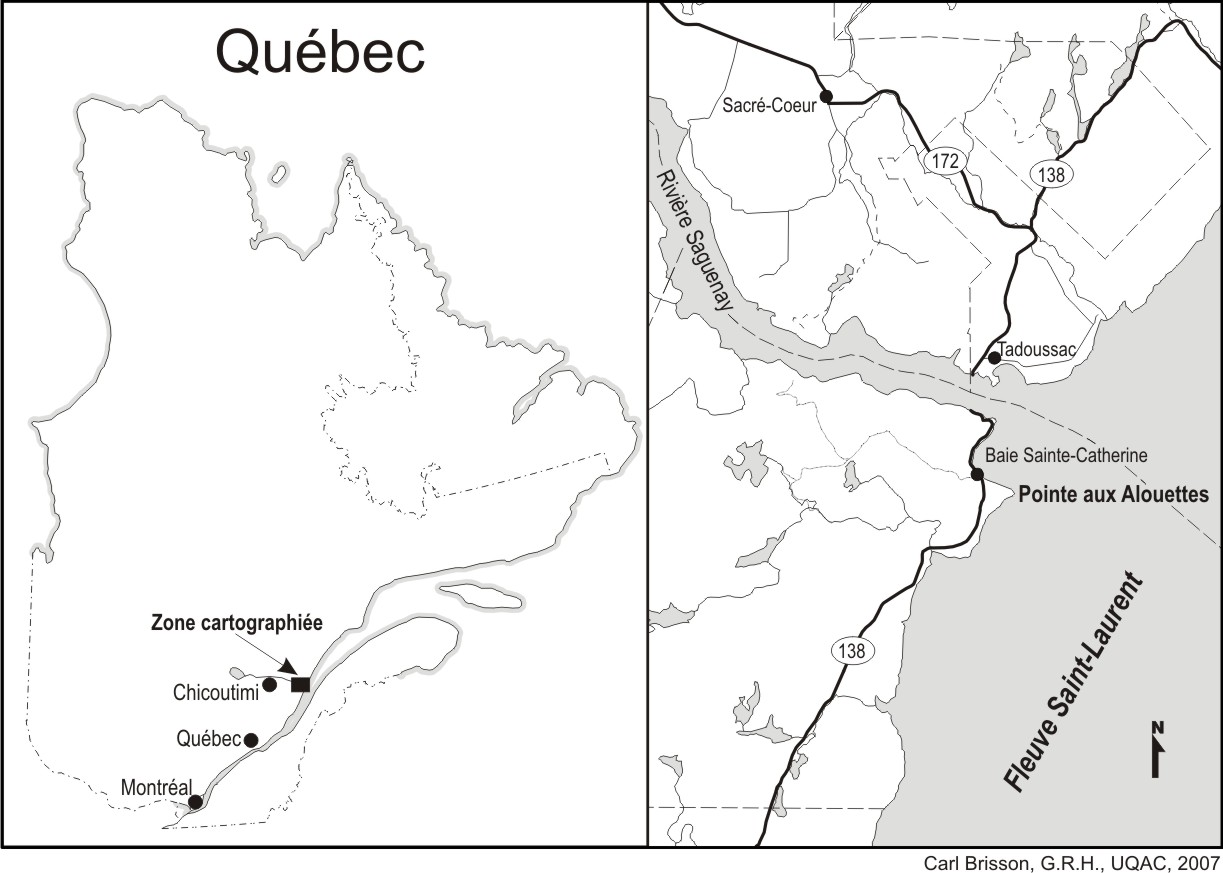 L’alliance franco-amérindienne (1603)Divers intérêts sous-tendent la nature d'une alliance particulière qui s'établit entre nations autochtones et Français à partir de mai 1603 près de Tadoussac. Les peuples d'accueil semblent déterminer de nouvelles formes d’alliances avec la France. Ces alliances interculturelles seront reconnues dans une politique officielle qui se met en place avec Henri IV qui précise, dans les nouvelles Commissions et les Lettres patentes l'importance que la France accorde aux alliances scellées avec les nations autochtones en Nouvelle-France (pour une discussion sur les politiques amérindiennes de Henri IV, voir Thierry, 2010).Les récits de Champlain et de ses contemporains, tout comme les textes des commissions et des lettres patentes du début du XVIIe siècle concernant la « Nouvelle-France », témoignent de l'importance que la France accorde aux peuples autochtones de l'Amérique du Nord pour concrétiser la colonisation et organiser le commerce en Nouvelle-France. La politique amérindienne d'Henri IV concernant la Nouvelle-France, qui s’appuie sur des alliances avec les peuples sur place, sera déterminante pour la naissance et pour l'avenir de la colonie. Cette politique s’inscrit dans le prolongement d’expériences diverses que la France a élaborées, pendant le XVIe siècle, au Brésil et en Floride ou ailleurs dans les Amériques (Lestringant 1999 : 289 ss; Havard 2003 : 27 ss; Dickason 1993a : 103; 1993b, chapitre IX et 220-222). Ce faisant, la France prend difficilement sa place dans la colonisation des Amériques, puisqu’elle est repoussée sans cesse vers le nord, soit par les Portugais et les Espagnols au Brésil, les Espagnols en Floride ou les Anglais et les Hollandais en Nouvelle-Angleterre (Davenport, 1917; Cumming et Mickenberg, 1980).La France en vient ainsi à reconnaître, dès le début du XVIIe siècle, une certaine autonomie aux peuples autochtones avec qui elle s’allie pour des fins de colonisation, de commerce et de paix (D’Avignon, 2008; Girard et Gagné, 1995; Girard, 2002, 2003a, 2003b, 2003c, 2004; Morin, 1997 et 2004; Girard et D’Avignon 2005; Morin, 1997; Lajoie et al, 1996; Grammond, 1995; Havard, 1992 ; Dionne, 1984). La France s’inscrit dans les grands courants de pensée qui ont précisé le statut indien au XVIe siècle (Humeres, 1995).La rencontre du 27 mai 1603Dans son célèbre ouvrage Des Sauvages qu’il publie avec l’appui du roi dès l’automne 1603, Samuel De Champlain décrit le déroulement de son voyage en Nouvelle-France en 1603. Il utilise souvent les termes nation ou peuple pour désigner les groupes rencontrés pendant l’expédition de 1603. Le 27 mai 1603, Champlain et Gravé Du Pont, ce dernier agissant comme chef de l’expédition, se rendent à la Pointe Saint-Mathieu près du port de Tadoussac, où ils rencontrent un groupe de Montagnais qui avait établi son campement (voir carte 2). Cette rencontre permet la conclusion d’une première alliance documentée entre la France, représentée par Gravé Du Pont, les Montagnais et leurs alliés, représentés par le chef Anadabijou (Girard et Gagné, 1995 : 3-14).« Le 27. iour, nous fusmes trouuer les sauuuages (sic) à la pointe de sainct Mathieu, qui est à vne lieuë de Tadousac, auec les deux Sauuages que mena le sieur du Pont pour faire le rapport de ce qu'ils auoient veu en France, & de la bonne reception que leur auoit fait le Roy. Ayant mis pied à terre, nous fusmes à la cabane de leur grand Sagamo [n. a. chef] qui s'appelle Anadabijou, où nous le trouuasmes auec quelque 80. ou 100. de ses compagnons qui faisoient Tabagie [qui veut dire festin] lequel nous reçeut fort bien selon la coustume du pays, & nous fist assoir aupres de luy, & tous les Sauvages arangez les vns aupres des autres des deux costez de ladite cabanne. L'vn des Sauvages que nous auions amené commença à faire sa harangue, de la bonne reception que leur auoit fait le Roy, & le bon traictement qu'ils auoient receu en France, & qu'ils s'asseurassent que sadite Majesté leur vouloit du bien, & désiroit peupler leur terre, & faire paix auec leurs ennemis (qui sont les Irocois) ou leur enuoyer des forces pour les vaincre: en leur comptant aussi les beaux Chasteaux, Palais, maisons & peuples qu'ils auoient veus, & nostre façon de viure, il fut entendu auec vn silence si grand qu'il ne se peut dire de plus. Or apres qu'il eust acheué sa harangue, ledict grand Sagamo Anadabijou, l'ayant attentiuement ouy, il commença à prendre du Petum, & en donner audict sieur du Pont Graué de S. Malo, & à moy, & à quelques autres Sagamos qui estoient aupres de luy : ayant bien pétunné [n. a. fumé], il commença à faire sa harangue à tous, parlant pozement, s'arrestant quelquefois vn peu, & puis reprenoit sa parolle, en leur disant, Que veritablement ils deuoient estre fort contents d'auoir sadicte Majesté pour grand amy, ils respondirent tous d'vne voix, ho ho ho, qui est à dire, ouy ouy. Luy, continuant tousiours sadicte harangue, dict, Qu'il estoit fort aise que sadicte Majesté peuplast leur terre, & fist la guerre à leurs ennemis, qu'il n'y auoit nation au monde a qu’ils voulussent plus de bien qu'aux François :  En fin il leur fit entendre à tous le bien & vtilité qui ils pourroient recenoir de sadicte Majesté […] Ils faisoient ceste resiouïssance [n.a. réjouissance] pour la victoire par eux obtenüe sur les Irocois, dont ils en avoient tué quelque cent, ausquels ils couperent les testes, qu’ils auoient auec eux pour leur ceremonie. Ils estoient trois nations quand ils furent à la guerre: les Estechemins, Algoumequins, & Montagnes, [n.a. nous soulignons] au nombre de mille, qui allerent faire la guerre ausdicts Irocois… » (Champlain 1603 – facsimilé – 1978 : 3-5; Girard et Gagné, 1995 : 3-14).Carte 2 : Identification de la Pointe Saint-Mathieu en 1636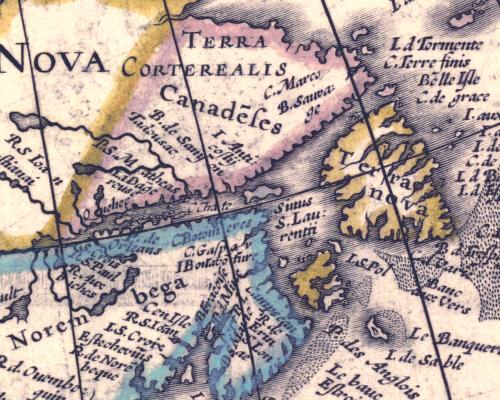 Une rare carte qui identifie Pointe Saint-Mathieu. Hondius, Henricus, America noviter delineate, Amsterdam, 1636, tirée de G. Mercator et J. Hondii Atlas, 1631. Terra Cortealis et Canadenses (Côte-Nord) ne sont pas associées à la Nouvelle-France. Alabama University Historical Maps en ligne.L’analyse du contexte historique qui a mené à une première alliance formelle apporte des éclaircissements sur l’amorce des relations diplomatiques entre la France et la nation des Montagnais (Innus) et nous renseigne sur les motifs de l’alliance conclue près de Tadoussac. Mentionnons d’abord que les Français sont accueillis par les Montagnais avec respect et déférence. Champlain précise que Gravé Du Pont et lui-même s’ajustent à « la coutume du pays » ce qui n’empêche nullement l’auteur d’identifier les groupes rencontrés à trois nations. Les premiers à prendre la parole sont des « Sauvages » qui avaient été amenés en France par Chauvin en 1602 et qui avaient eu l’occasion de rencontrer le roi Henry IV (Morley, 1967). Les Montagnais avaient délégué certains de leurs proches en France, ce qui témoigne de l’importance accordée à la préparation de l’alliance de l’année 1603. Déjà, Cartier avait amené une dizaine de représentants des peuples autochtones en France, dans le cadre de ses trois voyages de 1534-1540. Parmi eux se trouvait Donnacona, chef de Stadaconé, que Cartier identifiait comme « roi du Canada » (Bideaux, 1986 : 193, 410 note 7; Dionne, 1891 : 102; sur le refus de cession du territoire par Donnacona, voir Bideaux, 1986 : 116).  Lors des célébrations solennelles de mai 1603, en fumant et en laissant leurs hôtes parler à tour de rôle, les Français participent au protocole alors que le grand chef Anadabijou dirige les célébrations. Champlain affirme dans son texte que la France poursuivait alors trois objectifs, à savoir 1) qu’elle leur veut du bien 2) qu’elle désire peupler leur terre et 3) faire la paix avec leurs ennemis. Au besoin, elle pourra les aider à vaincre leurs ennemis. Pour les Montagnais, cette alliance leur permet de devenir des alliés privilégiés des Français dans le commerce des fourrures. Ils en viendront même à dominer pour un temps la coalition anti-iroquoise tout en limitant l’accès des Français aux communautés à l’intérieur de leur territoire ancestral (Girard et Gagné, 1995; Girard, 2003a; Commission royale… 1996, vol. 1 : 129 ss).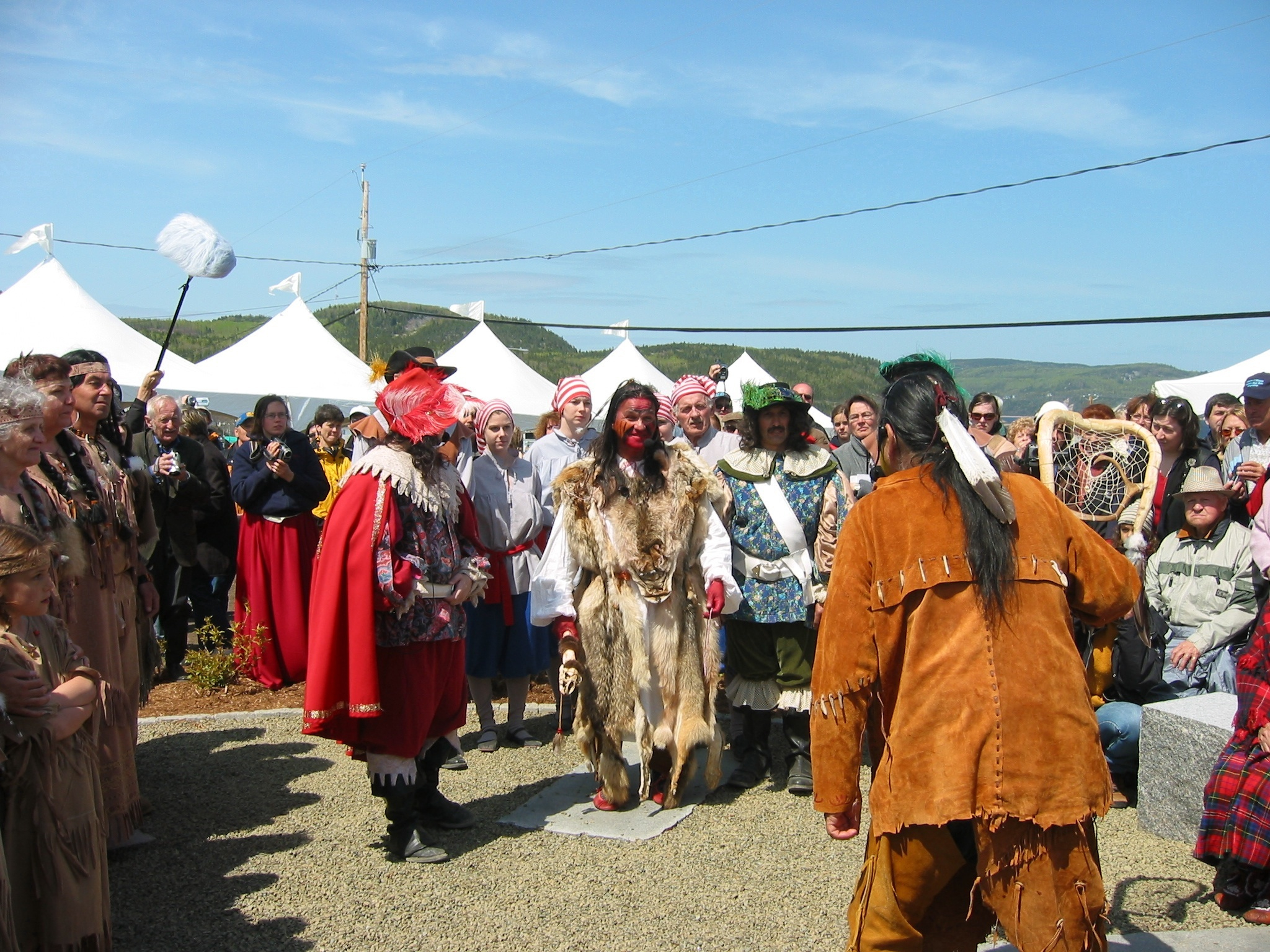 Anadabijou, grand chef innu et Champlain, lors de l’alliance du 27 mai 1603. Reconstitution théâtrale lors des célébrations du 400e anniversaire, 27 mai 2004, Pointe Saint-Mathieu (Baie Sainte-Catherine près de Tadoussac). Photo : Pierre Lepage.Quelques jours plus tard, soit le 9 juin 1603, les Algonquins et les Etchemins, nations alliées des Innus (Montagnais) dans la guerre contre les Iroquois (Coalition laurentienne), rencontrent à leur tour Gravé Du Pont et Champlain. Les célébrations qui ont débuté à la Pointe-Saint-Mathieu se poursuivent à Tadoussac et c’est le grand chef des Algonquins, Tessouat (Bessouat), qui, cette fois, est au centre des réjouissances protocolaires.À son retour en France, Champlain amène six autochtones. Voilà qui confirme pour les nations alliées et co-alliées, ainsi que pour les Français, qu’une alliance formelle est scellée et commence à s’organiser. Champlain accueille dans son vaisseau le fils de Tessouat, le grand sagamo de la nation algonquine qui contrôle le centre de l’économie des fourrures autour de la rivière Outaouais et de l’île aux Allumettes. L’Indien de l’Acadie qui est amené en Europe préparera sans doute l’alliance que la France entretiendra avec Membertou en Nouvelle-Écosse dès les années suivantes. La femme iroquoise, une prisonnière, symbolise l’ennemi commun de qui on prend les femmes pour les intégrer à sa culture. Parmi les représentants de la nation autochtone identifiée aux Canadiens, une femme et deux enfants, sans doute des Micmac de Gaspé ou de la baie des Chaleurs, font partie du groupe amené en France. Par ces gestes, autochtones et Européens s’engagent mutuellement (Champlain, Des Sauvages, 1603, facsimilé 1978, chapitre XIII : 36; Thierry, 2000 et 2010).Avec leurs nouveaux alliés en Nouvelle-France, les Français amorcent un mode de gestion du territoire autour de l’exploration du territoire à des fins agricoles (seigneuries) ou pour les ressources naturelles (concessions). Ce territoire de ressources naturelles apparaît déjà comme un territoire réservé aux « Sauvages ». Champlain et le lieutenant Gravé Du Pont seront au centre de la mise en place des alliances franco-indiennes amérindiennes en Nouvelle-France. Ils scelleront et entretiendront soigneusement ces premières alliances et ils en créeront de nouvelles avec les Micmacs, les Malécites et les Armouchiquois d'Acadie en 1604-1607 (Lescarbot 2007 : 216; Thierry, 2001; Morrison, 1974) les Algonquins et les Hurons en 1609, les Népissingues, les Outaouais et les Pétuns en 1615-1616, et les Iroquois en 1624. La France et la reconnaissance des peuples rencontrésAvant d’analyser le contenu de la Commission, précisons que le roi Henri IV amorce, à partir de 1603, une politique officielle qui se précise pendant l’année. Dans une lettre importante, qui date du 8 janvier 1603, le roi avait déjà fixé les objectifs de la nouvelle expédition qui mènerait au voyage du printemps 1603 et à la publication de l’ouvrage de Champlain, Des Sauvages dès le retour de celui-ci en France à la fin de la même année. Pour répondre aux suites de ce voyage de la plus haute importance pour la France, Henri IV rédige une nouvelle grande Commission le 8 novembre; il réécrit les lettres patentes le 18 décembre afin de préciser le type d’activités qui seraient pratiquées dans les territoires des « Sauvages ». Le roi affirme dans cette missive du huit (8) janvier 1603 qu’il adresse à de Monts (DBC, 1966 : 299), que le représentant de la France a pour mandat de : «  traiter et contracter a meme effet, paix alliance, confederation, et bonne amitié, correspondance et Communication avec lesd Peuples et leurs Princes ou autres aiant pouvoir et Commandement sur Eux, entretenir et garder et soigneusement observer les Traités et alliances dont vous conviendrés avec Eux, pourvus qu’ils y satisfass de leur part… » (Archives nationales du Québec, C11D vol. 1, fo 19 ; D’Avignon 2006 : 32).Le mandat est clair et il explique pourquoi Champlain et Gravé du Pont s’appliquent à sceller une première alliance le 27 mai 1603, peu après leur arrivée en Amérique. Dès le retour de Champlain en France, fin septembre 1603, le roi Henri IV entreprend de modifier la Commission générale sur le nouveau territoire (8 novembre 1603). Il y précise pour la première fois dans une Commission générale ce qu’il avait explicitement refusé de faire dans les Commissions précédentes (Cartier 17 oct. 1540 ; Roberval 15 janvier 1541 [Bideaux, 1987 : 233 et 247]; Édit et Commission de la Roche, 12 janv. 1598 [Lescarbot, 1911 : 483]). Précisons que les termes de la lettre du 8 janvier 1603 qui fixaient les grands objectifs du voyage concernant l’obligation de « traiter et contracter » pour « alliance et confédération » avec les peuples rencontrés sont incorporés textuellement dans la nouvelle Commission. Ce geste d’Henri IV montre que le voyage de 1603 s’inscrit dans une volonté d’organisation et d’affirmation sur le territoire à partir d’une politique d’alliances avec les peuples sur place, en l’occurrence ici, les Innus (Montagnais), et leurs alliés, les Algonquins et les Etchemins (Malécites). Ce « texte fondateur » qui traite des droits fondamentaux des peuples autochtones apparaît comme une première confirmation de la reconnaissance des droits des peuples autochtones en Nouvelle-France. « Et selon les occurrences des affaires, vous mémes avec l’avis de gens prudens & capables, prescrire souz  notre bon plaisir, des loix, statuts & ordonnances autant qu’il se pourra conformes aux notres, notamment és choses & matieres ausquelles n’est pourveu par icelles : traiter et contracter à méme effet paix, alliance & confederation, bonne amitié, correspondance & communication avec lesdits peuples & leurs Princes, ou autres ayans pouvoir & commandement sur eux : Entretenir, garder et soigneusement observer les traittés & alliances dont vous conviedrés avec eux : pourveu qu'ils y satisfacent de leur part. Et à ce defaut, leur faire guerre ouverte pour les contraindre & amener à telle raison que vous jugerez necessaire  pour l’honneur, obeïssance & service de Dieu, & l’établissement, manutention & conservation de notre dite autorité parmi eux… » (Voir Annexe à la fin du présent texte : Commission 8 novembre 1603; Analyse comparée des Commission de 1598 et 1603, Girard et Gagné, 1995; Girard, 2003a; Girard et D'Avignon 2000; 2005; Morin, 2004; Lescarbot, 1911 : 490 ss).Le roi affirme dans la nouvelle Commission du 8 novembre 1603, qu’il abolit toutes les Commissions précédentes qui au demeurant ont eu peu d’effet sur le territoire. Le roi ne peut pas véritablement prétendre avoir eu un accord clair avec les autochtones d’une alliance ou de traité « selon la coutume du pays » en s’appuyant sur les Commissions générales de Cartier, Roberval ou la Roche. Dans la Commission donnée à la Roche en 1598, le roi Henri IV affirmait qu’il attendrait d’avoir plus d’informations avant de préciser les pouvoirs qui s’exerceraient en Nouvelle-France : « Et pource que nous ne pouvons avoir particulière conoissance desdits paîs & gens étrangers pour plus avant specifier le pouvoir qu’entendons donner à notredit Lieutenant general » (Lescarbot, 1911 : 485). Le roi précise au début de la Commission de 1603 qu’il s’est informé auprès des navigateurs privés qui ont fréquenté les peuples des lieux pendant tout le XVIe siècle et échangé avec eux : « Ayans aussi dés long temps reconu sur le rapport des Capitaines de navires, pilotes, marchans & autres qui de longue main ont hanté, fréquenté, & traffiqué avec ce qui se trouve de peuples ésdits lieux, combien peut étre fructueuse, commode & vtile à nous, à nos Etats & sujets, la demeure, possession & habitation d’iceux pour le grand & apparent profit qui se retirera par la grande frequentation & habitude que l’on aura avec les peuples qui s’y trouvent, & le traffic & commerce qui se pourra par ce moyen seurement traiter & negocier » (Lescarbot, 1911 : 490).Le roi stipule que la gestion du territoire doit se faire dans le respect des premiers occupants et selon les utilisations diverses des terres et des ressources disponibles. Au-delà de cette gestion équitable des territoires et des ressources, le roi rappelle incessamment que pour lui, les alliances et les traités permettent les échanges les plus divers, utilisant aussi bien les termes de traffic [sic], traite, commerce, négoce sans limiter ces activités à un groupe spécifique.Henri IV estime que pour garder les lieux sous son autorité, il lui faut déployer les ressources nécessaires pour la découverte, la conquête, le peuplement, l’habitation et la conservation des terres connues ou celles à découvrir. Toutefois, dans le paragraphe sur l’obligation de s’allier et de respecter les alliances avec les peuples qui occupent le territoire, le roi revient sur l’importance de négocier et de s’entendre afin d’assurer la libre circulation des biens et des personnes tout en respectant les droits pour fins de commerce, d’occupation et de mise en valeur des terres : « …du moins pour hanter & frequenter par vous, & tous noz sujets avec eux en toute assurance, liberté, frequentation & communication, y negocier et trafiquer amiablement et paisiblement. Leur donner & octroyer graces & privileges, charges & honneurs. […] à vôtre charge, qualité & vsage desdites terres, en départir telles parts & portions, leur donner et attribuer tels tiltres, hôneurs, droits, pouvoirs & facultez que vous verrez besoin étre, selon les qualitez, conditions & merites des personnes du païs ou autres. Sur tout peupler, cultiver… » (Lescarbot, 1911 : 490). Le roi s’appuie sur la population en place pour tenter de confirmer son autorité alors que les textes qu’il publie s’adressent avant tout aux populations en Europe. Il désire organiser le territoire pour en tirer des revenus principalement en organisant les échanges sous toutes les formes ainsi qu’en occupant et en mettant en valeur les terres.Cette Commission montre que les peuples autochtones sont considérés comme des acteurs différents certes, mais comme des acteurs à part entière du système de gestion des terres, des ressources et du commerce qui se met en place. Pour le roi, il importe avant tout de commercer et d’organiser les différents modes d’utilisation du territoire pour en tirer quelque avantage autour de la mise en valeur des ressources avec les peuples sur place ou avec les populations qui viendront. Cette reconnaissance des peuples autochtones par la France s’inscrit dans de nouvelles politiques qui prévalent en Europe au XVIe siècle. L’Espagne qui reste un acteur majeur dans la Conquête des Amériques, cherche à s’ajuster depuis le débat de Villadolid (1550). Obligée à composer avec un statut juridique où l’Amérindien et les peuples sur place sont reconnus comme des acteurs de plein droit, l’Espagne essaie de sortir d’une féodalité pourtant bien ancrée dans les mentalités (Humeres, 1995 : 27). Les Ordonnances du 15 juillet 1573 du roi d’Espagne, Philippe II, cherchent à reconnaître, au-delà des notions de découvertes et de conquêtes, que les peuples autochtones font partie d’un cadre juridique et éthique qui doit être pratiqué dans la Nouvelle-Espagne. Il nous semble que la Commission de Henri IV porte l’empreinte d’une écriture classique concernant la conquête et la prise de possession des terres au nom d’une chrétienté qui semble seule justifier le titre à la terre. Cependant, en ouvrant les notions associées à l’obligation de s’allier et de s’assurer l’amitié des peuples sur place, le roi français reconnaît aussi qu’ils sont « libres et indépendants » et qu’il faut s’en faire des alliés pour mettre en valeur et occuper le territoire (Encinas, 1946 : 232-246; Levaggi, 1993; Milagros Del Val Mingo, 1985). Lors des premiers contacts de Cortès avec l’Amérique, les notions d’alliances s’inscrivent déjà dans une réalité qui impose une reconnaissance effective des peuples autochtones. Dès les premiers voyages de Cortès, les Tlaxtaltèques (Tlaxcala) s’allient aux Espagnols contre Moctezuma en 1519. Dans un cadre de respect mutuel et du consentement pacifique obtenu lors de célébrations protocolaires incluant dans ces cas le baptême, ces peuples autochtones ne se considéraient pas comme vassaux et estimaient que leur terres n’étaient pas aliénées au roi ou par le roi (Velasco, 2003 : 324-325; Encinas, vol. 1 : 60-61; vol. IV : 232 ss; Martinez Baracs, 2008). Ils jouissaient ainsi de privilèges que seul leur statut d’allié pouvait assurer et perpétuer.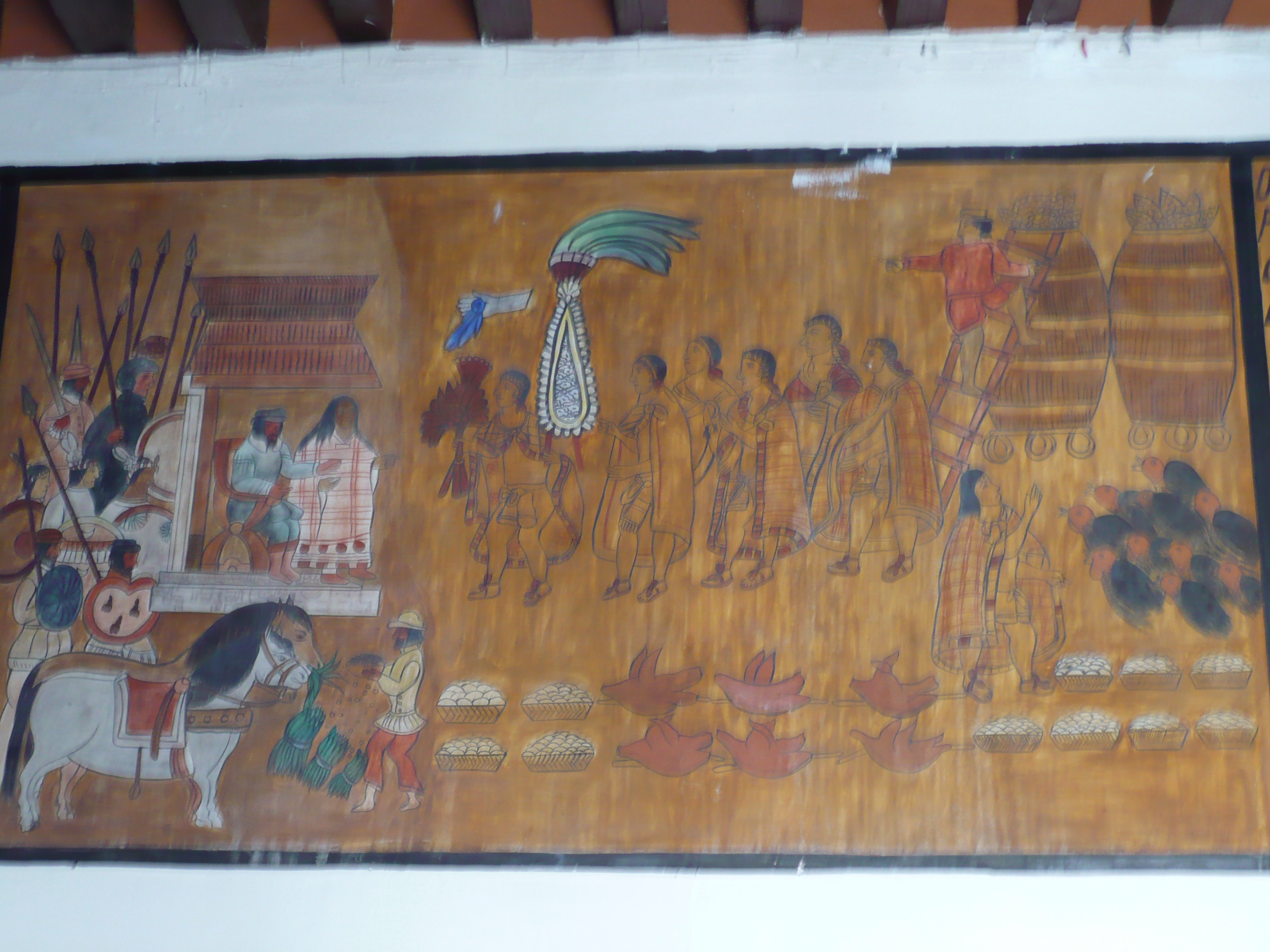 Murale sur l’alliance de chefs de Tlaxcala avec Cortès, avril 1519, secteur ancien de la Collection des murales, gouvernement de Tlaxcala, Etat de Tlaxcala, Mexico. Collection : C. Girard, 1er avril 2011, Tlaxcala.Les peuples autochtones et l’alliance de 1603Pour comprendre l’importance de la rencontre de 1603, il est utile de présenter les personnages et les nations présentes à la pointe Saint-Mathieu, le 27 mai 1603, puis à Tadoussac, le 9 juin 1603. De cette façon, nous pourrons notamment en connaître davantage sur le réseau de relations auquel se greffent les Français au début du XVIIe siècle. Anadabijou et les Montagnais (Innus)Le terme « Montagnais » apparaît pour la première fois dans les récits de Champlain, qui, en 1603, l’utilise pour désigner les Amérindiens rencontrés dans la région de Tadoussac. Cette désignation pourrait alors amalgamer un certain nombre de groupes répartis sur les bassins du Saguenay et du lac Saint-Jean et qui seront connus plus tard comme les Tadoussaciens, les Kakouchaks ou Nation des Porc-Épics, les Chikoutimiens et les Piékouagamiens. D’autres groupes appartenant à la même réalité culturelle algonquienne (innu, montagnais), mais identifiés autrement par les chroniqueurs européens de cette période, occupent, au même moment, presque tout le territoire à l’est du Saguenay : les Bersiamites, les Papinachois et les Oumamiois ainsi que les Esquimaux et les Naskapi (Girard et Perron, 1995 : 87; Frenette 1996 : 122-125; Harris et Matthews, 1987 : planche 18; Mailhot, 1983 : 86 ; Leacock, 1981). Ces peuples sont nomades et leur mode de vie repose sur les activités de chasse, de pêche et de cueillette. Ils font des échanges avec les peuples voisins et avec les Européens. Cette célébration protocolaire se déroule en présence de 80 à 100 représentants autochtones. Gravé du Pont et Champlain sont à la pointe Saint-Mathieu en présence du grand sagamo, Anadabijou. Cependant, c’est plus de mille personnes, hommes femmes et enfants qui se retrouvent sur le site pour l’occasion ce qui témoigne de l’importance de l’événement. Au moment de la rencontre, les Montagnais semblent déjà au cœur d’un réseau commercial qui s’étend jusqu’à l’arrière-pays. Les Innus qui se rassemblent à Tadoussac soit pour des foires commerciales ou des rencontres protocolaires, remontent le Saguenay et le fleuve pour aller chercher les fourrures auprès d’autres nations. Ils protègent jalousement leur position d’intermédiaires, empêchant certains de leurs voisins de venir commercer directement avec les Européens (DBC, 1966 : 653-656; Savard, 1996).  À trois reprises, Anadabijou est identifié comme « grand sagamo » dans le rapport de la rencontre du 27 mai que Champlain fournit dans son ouvrage Des Sauvages (1603). Champlain le qualifie dans un chapitre d’introduction de « grand sagamo des Sauvages de Canada »; par la suite, il parle de « leur ou ledit grand sagamo qui s’appelle Anadabijou ». Le grand chef est traité avec déférence et respect par Pont Gravé (Gravé du Pont). Son sens de l’hospitalité, son ouverture, ses qualités oratoires, son intelligence et son sens des responsabilités envers ses compagnons montrent qu’il a l’estime des trois nations qu’il représente à Pointe-Saint-Mathieu près de Tadoussac au moment de sceller une alliance selon la coutume du pays. Sur ce dernier point, lorsque les Montagnais veulent confier les fils de Begourat à Gravé du Pont qui rentrait en France à la fin de l’été 1603, Anadabijou serait intervenu pour lui recommander le jeune homme, « le priant de le bien traiter et de lui faire voir ce que les deux autres Sauvages précédemment amenés avaient vu » (Beaulieu et Ouellet, 1993 : 184-185). Champlain rapporte dans ses écrits de 1620-1624 que Miristou, un fils d’Anadabijou (qui prend le nom de Mahigan atick Ouche) lui rappelle que son père avait joué un rôle central dans le maintien de la paix entre les nations amérindiennes et les Français (Giguère, 1973, vol. 3 : 40; DBC, 1966 : 62). Un autre des fils d’Anadabijou (c’est ainsi qu’il se présente), dont on ne connaît pas le nom, mentionne à Champlain, pour sa part, qu’il est : « fils d’un premier Annadabigeou, qui avoit esté capitaine de ces lieux là me représentant les grands biens qu’avoit son feu pere, & qu’il estoit descendu de l’un des plus grands chefs qui fut en ces contrées, & autres discours sur ce sujet » (Giguère, 1973 : 42). Selon Elsie McLeod Jury, Anadabijou serait mort en 1611, puisque « le 12 juillet de cette année un groupe d’Algonquins qui arrivaient aux rapides de Lachine offrirent un cadeau à l’un des fils d’Anadabijou pour le consoler de la mort récente de son père » (DBC, 1966 : 62).Tessouat et les AlgonquinsLes Algonquins que rencontrent Gravé du Pont et Champlain à Tadoussac, le 9 juin 1603, appartiennent à une nation dont le territoire s’étend à l’ouest du Saint-Maurice, dans le haut Saint-Laurent et la vallée de l’Outaouais. Dans le cadre des relations avec les Français, cette nation joue le même rôle que les Montagnais, c’est-à-dire qu’elle sert d’intermédiaire dans le commerce et rapporte dans la vallée du Saint-Laurent les fourrures des nations des Grands Lacs.Tessouat, chef des Algonquins de l’Île aux Allumettes, est présent lors des festivités du 9 juin 1603. Il s’agit de l’un « des plus célèbres chefs algonquins dont les documents français de la première moitié du XVIIe siècle gardent la trace » (Beaulieu et Ouellet, 1993 : 113; Savard 1996; Bailey, 1937). Quelques années plus tard, à la suite de son quatrième voyage au Canada en 1613, Champlain fait mention de sa nouvelle rencontre avec le chef algonquin lors d’une expédition qu’il fait à l’Île aux Allumettes : Tessouat est alors décrit comme « un vieux capitaine » qui lui fit « bon accueil » (Giguère, 1973 : 313). Lui et sa nation joueront un rôle central dans l’organisation du commerce des fourrures au XVIIe siècle (D’Avignon, 2009). C’est ce premier Tessouat qui cherche à contrôler le commerce sur la rivière Outaouais. Le passage sur son territoire est contrôlé, comme l’était celui des Montagnais, par les Algonquins : pour y accéder, le consentement de ses habitants devait être obtenu et certains droits devaient être payés. Tessouat, qui appartient à une nation dont le territoire est immense et central pour le commerce des fourrures, essaiera toujours de limiter la pénétration française vers l’intérieur du territoire, et ce, afin d’éviter que la position d’intermédiaire de sa nation dans le commerce des fourrures ne soit diminuée (DBC, 1966 : 653). Les Algonquins scelleront une alliance plus formelle dans leur territoire le 18 juin 1609 en présence d’Yroquet et d’Ochasteguin, alliés hurons (Giguère, 1973, vol. 1 : 175).Les EtcheminsLes Etchemins, peuple allié des Montagnais et des Algonquins, sont aussi présents lors des célébrations du 9 juin 1603 mais on ne connaît pas l’identité de leur « sagamo » ou chef. Au XVIIe siècle, le terme Etchemin désigne à la fois les Malécites et les Passamaquoddys, deux nations apparentées par la langue et la culture, et dont le territoire couvre les bassins hydrographiques des rivières Saint-Jean, Sainte-Croix et Penobscot. Selon l’ethnohistorienne Laurence Johnson, les Etchemins présents à Tadoussac « se trouvent alors à la marge septentrionale de leur territoire... » (Johnson, 1995 : 23). Ils se rendent également à l’embouchure du Saguenay pour traiter avec d’autres nations amérindiennes ou encore avec les Français. En septembre 1604, Champlain scellera une alliance plus officielle en territoire des Etchemins avec les chefs Bessabes et Cabahis (Kennebec) (Giguère, 1973, vol. 1 : 35; Michaux, 2007).Les acteurs européensPlusieurs personnages d’origine européenne ont joué un rôle dans l’établissement du commerce des fourrures dans la vallée du Saint-Laurent à la fin du XVIe siècle parmi lesquels se retrouvent principalement le roi Henri IV, Troilus Mesgouez de la Roche, Pierre Chauvin de Tonnetuit, Pierre du Gua de Monts, Aymar de Chaste, François Gravé du Pont et Samuel de Champlain.Le roi de France, Henri IV et ses représentantsDans les relations politiques et commerciales qu’ils adoptent avec les autochtones, les Français ajustent leur protocole diplomatique aux us et coutumes des alliés autochtones. Ils se positionnent aussi dans une Europe où les acteurs sont nombreux. Sous ce rapport, la France a dû attendre de régler ses conflits religieux à l’interne avant de reprendre ses projets en Nouvelle-France. Henri IV parvient à stabiliser la France avec l’Édit de Nantes (13 avril 1598) et la Paix de Vervins (2 mai 1598) qui met fin à un conflit avec le roi d’Espagne, Philippe II (Thierry, 2000). Il est un habitué des accommodements envers les protestants. Il sait que la France en Amérique doit s’appuyer sur ses contacts privilégiés avec les populations locales. Il est aussi conscient de sa position vis-à-vis ses concurrents en Europe et verra le décès de son ennemi séculaire, Philippe II, le 13 septembre 1598, comme une opportunité pour relancer les activités de la France en Amérique. Le 20 septembre 1604, il affirme, concernant les traités nouvellement signés entre l’Espagne et l’Angleterre, que la France doit continuer ses voyages en Amérique malgré des positions officielles qui l’en empêcheraient : « Comme ont faict mes sujets et les Espagnols depuis la paix de l’an mil cinq cens cinquante-neuf, que les François ont continué les dicts voyages, jaçoit qu’il n’en soit fait mention par la dicte paix ; mais comme les Espagnols les rencontrans par delà la ligne les ont traittez en ennemis, les dicts François leur ont rendu la pareille et pour cela l’on n’a entendu que la dicte paix fut violée » (Davenport, 1917 : 221, note  9).Le roi de France, Henri IV, est un acteur central dans cette affaire (Bayrou, 1994). Il aurait vraisemblablement rencontré les deux autochtones amenés en France dans un voyage précédent, lesquels se retrouvent à la Pointe-Saint-Mathieu. Ils informeront le grand chef Anadabijou de ses projets à leur retour à Tadoussac. Dans sa lettre du 8 janvier 1603 qui annonce le départ prochain de de Mons pour la Nouvelle-France, Henri IV établit le cadre d’une politique autochtone en Nouvelle-France. Celle-ci est officialisée dans la Commission de novembre de la même année (D’Avignon, 2005; Liebel, 1999).Pour assurer le suivi de son projet, Henri IV a ses protégés, principalement des protestants. Vice-roi de la Nouvelle-France depuis 1578 et lieutenant général des pays de Canada, Terre-Neuve, Labrador et Norembègue à partir du 12 janvier 1598, Troilus Mesgouez de la Roche meurt en 1606 après un essai infructueux d’établissement à l’île de Sable et la perte de son monopole aux mains de Pierre Chauvin de Tonnetuit (Lescarbot, 1911 : 483-485). Après avoir sollicité et obtenu le monopole des fourrures en Nouvelle-France, le 22 novembre 1599, ce dernier se voit retirer ce privilège l’année suivante. Comme lieutenant de la Roche, il accompagne celui-ci à Tadoussac en 1600 avec François Gravé du Pont et Pierre du Gua de Monts. Il y construit alors une habitation et laisse quelques hommes sur place pour l’hiver. L’insuccès de La Roche à l’île de Sable aurait favorisé une certaine division du monopole en faveur de Chauvin sous prétexte qu’il n’en observait pas les conditions. Ce monopole est lui aussi contesté par les marchands de Rouen et de Saint-Malo. Lorsque Chauvin meurt en février 1603, c’est Aymar de Chaste qui devient le détenteur du monopole et qui prépare l’expédition de 1603 en association avec des marchands, principalement de Rouen. La direction du voyage est assurée par François Gravé du Pont, un habitué du Saint-Laurent. Samuel de Champlain l’accompagne pour ce voyage. Ces deux derniers, Gravé du Pont et Champlain sont cependant les deux seuls personnages d’origine européenne présents lors de la rencontre de 1603.François Gravé du PontLe 13 mars 1603, Gravé du Pont voit se préciser sa Commission pour le trafic du Canada par laquelle il doit accepter dans son expédition la participation de marchands de Saint-Malo. Il lui revient cependant d’agir comme commandant à Tadoussac en mai 1603. Marchand de Saint-Malo et de Honfleur, « noble » et capitaine de la marine, Gravé du Pont a joué, selon Champlain, un rôle décisif pour que Chauvin obtienne son monopole de commerce en 1599.  Il accompagne Chauvin à Tadoussac lors du voyage du printemps 1600. En 1603, il reste au service du nouveau titulaire du monopole, Aymar de Chaste, qui succède à Chauvin décédé en février de la même année. Il dirige l’expédition qui s’embarque le 15 mars pour le Canada (DBC (Trudel), 1966 : 355-356).Samuel de ChamplainPrenant place à bord d’un des navires de l’expédition à titre d’observateur, Champlain joue un rôle plus ou moins important dans le voyage de 1603. Jouissant d’une pension du roi Henri IV, il n'a cependant aucun titre officiel même si Lescarbot lui attribue quelques années plus tard la fonction de géographe du roi (M. Trudel dans DBC, 1966 : 193; Litalien et Vaugeois 2004).Aymar de Chaste avait demandé à Gravé du Pont de prendre Champlain à son bord et de lui faire voir le pays afin qu’il détermine un endroit où établir une colonie. Dans un écrit de 1632, Champlain avance qu’il devait mieux connaître ce pays et ce que les entrepreneurs y feraient. Gravé du Pont avait ordre de lui faire découvrir tout ce qui se pourrait faire en ces lieux afin qu’il puisse le rapporter fidèlement au roi (Beaulieu et Ouellet, 1993 : 34). Selon Étienne-Michel Faillon, Champlain aurait eu l'accord du roi Henri IV avant de s'embarquer. Ce dernier aurait immédiatement fait envoyer une lettre à Gravé du Pont lui demandant expressément de prendre Champlain à bord (Faillon, 1865 : 79). Sans fonction officielle, Champlain a néanmoins une influence sur la suite des choses. Il a de bons appuis à la cour pour qu’on l'associe au voyage. Lorsque, à son retour en France, Champlain apprend le décès d'Aymar de Chaste, il serait allé rencontrer le roi pour s’assurer de la poursuite du monopole (Faillon, 1865 : 49). Lorsque du Gua de Monts devient le nouvel adjudicataire du monopole en novembre et en décembre 1603, il devient son associé. Avec le privilège du roi daté du 15 novembre 1603, il publie chez Claude de Montreuil Libraire, l’ouvrage  Des Sauvages, qui connaît deux éditions successives en 1603 et 1604. Il y décrit son voyage et les rencontres nombreuses qui permettent de confirmer au public français l’amorce de la politique de la France avec les peuples autochtones et en particulier avec les Innus (Montagnais) en Nouvelle-France (Champlain, 1603 : 13).LECTURE RÉCENTE SUR L’ALLIANCE DE 1603Bien que l’alliance de 1603 n’ait pas reçu, jusqu’à présent, une attention particulière dans l’historiographie nationale, elle figure malgré tout dans plusieurs chroniques et ouvrages historiques. Les auteurs y mentionnent le déroulement d’une rencontre à la pointe Saint-Mathieu sans toutefois élaborer sur ses conséquences pour les Montagnais, les alliés de la coalition laurentienne et les Français. À notre connaissance, l’historiographie canadienne n’a jamais tenu compte de la Commission de 1603 comme traité de reconnaissance des droits fondamentaux des peuples autochtones en Nouvelle-France. Nous référons le lecteur à la thèse de D’Avignon (2006, édition aux PUL, 2008) qui porte sur l’historiographie de longue durée concernant les fondations et les alliances. L’ouvrage plus récent produit dans le cadre des célébrations de la fondation de Québec (1608-2008), qui porte sur les notions d’alliances fondatrices, permet de montrer le poids d’une histoire traditionnelle qui refuse toute idée d’alliance significative alors que l’image d’une Amérique française naissante et conquérante se perpétue (Girard, 2006; D’Avignon, Girard, 2009; Tremblay, 1959 et 1963; Trigger, 1971, 1992; Trudel, 1963, 1966, 1967).Alliance et reconnaissance des droits des peuples autochtones au Canada (1982) et au Québec (1973 et 1985).Le juge Albert Malouf, dans sa décision célèbre du 15 novembre 1973 qui a mené à la Convention de la Baie James de 1975, a réitéré plusieurs fois le fait que la Proclamation royale de 1763 avait peu d’incidence sur les droits des peuples autochtones du Québec car « aucun traité n’a jamais été fait avec les Indiens de la province de Québec pour la cession à la Couronne de la terre comprise dans cette province » (Malouf, 1973 : 56-57 ; 42 ss). La Commission royale sur les peuples autochtones a reconnu que ce texte officiel de 1603 sert d’embryon de doctrine des droits des peuples autochtones au Canada. Les commissaires René Dussault et Georges Erasmus précisaient, dès le début de leurs travaux en 1993, que les historiens et les juristes devaient mieux étudier les commissions et les lettres patentes qui ont servi à fixer la politique autochtone de la France au début du XVIIe siècle. Cette politique établit des droits de nation à nation entre les peuples autochtones et les représentants de la France en Nouvelle-France :« L’embryon de la doctrine des droits ancestraux a commencé à prendre forme dès les débuts de la colonie française. Ainsi, en 1603, le roi de France délivra une commission royale au sieur (Duga) de Monts, lui conférant le pouvoir de le représenter à l’intérieur d’un immense territoire bordant la côte atlantique, depuis l’actuel New Jersey jusqu’à l’île du Cap-Breton, au nord, et s’étendant sur une distance indéfinie, vers l’ouest. […] Dans ce document, le roi ne cache pas ses ambitions impérialistes : il habilite de Monts à porter sa domination le plus loin possible à l’intérieur de ces limites et à soumettre les habitants des lieux. Néanmoins, il reconnaît en même temps la condition d’indépendance des peuples autochtones et leur capacité de conclure des traités de paix et d’amitié. Il donne donc les instructions suivantes à de Monts : " …traiter & contracter à méme effet paix, alliance, confederation […] avec lesdits peuples & leurs Princes… " D’après cette commission, les traités sont le principal moyen d’étendre l’influence du roi en Amérique, et elle évoque la possibilité de former une « confédération » avec les peuples autochtones. Il est enjoint à de Monts de maintenir et de respecter ces traités scrupuleusement, à condition que les peuples autochtones et leurs dirigeants en fassent autant » (Dussault, Erasmus, Commission royale… 1993 : 10-11; cité dans D’Avignon, 2006 : 445 ss); sur les alliances et traités, volume 2.1 Commission 1996; Lajoie, Brisson, Normand, Bissonnette, 1996).La présence millénaire sur le territoire et l'accueil des Européens en territoire les autochtones des traités d'alliance, d'amitié et de commerce. Cependant, il n'était pas question dans ces alliances de cession du territoire. Comme le rappelle la Commission royale sur les peuples autochtones du Canada : « En réalité, les Français étaient membres d’une alliance de nations indépendantes et dépendaient économiquement et militairement de leur rapport de coopération. Ils n’avaient aucun pouvoir souverain au-delà des limites des établissements français » (Commission royale… 1996, Vol. 1 : 135).Pour Olive Patricia Dickason, historienne d’origine autochtone, la France avait déjà développé au XVIe siècle cette pratique d'adoption de protocoles particuliers avec des peuples autochtones du Brésil (Dickason, 1984). Les navigateurs et marchands français encouragent les échanges et le commerce en s’adaptant aux coutumes et aux protocoles des peuples rencontrés. Ces protocoles s’inscrivent dans des processus d’échanges commerciaux et interculturels nombreux et qui doivent être entretenus, festins, discours et échanges de présents contribuant à formaliser et à perpétuer les alliances. Dans ce cadre coutumier, il faut rappeler l’importance de la circulation des personnes (femmes, enfants, chefs), la présence d’interprètes ou de truchements indiens amérindiens qui ont visité la France et appris les langues (Correa et Girard 2006 et 2007; Girard et D’Avignon, 2005; Dickason, 1993 : 18 et 1996; D’Avignon, 2001; Lestringant 1999; Dionne (Floride) 1891). À l’instar du spécialiste en histoire du droit des peuples autochtones au Canada, Brian Slattery (1979), il faut reconnaître que l’année 1603 marque un tournant pour la France qui désire organiser sur des bases plus solides ses activités en Amérique. Il appert que des traités de paix et d'amitié ainsi que des alliances ou traités avec les peuples autochtones s’imposaient : « Treaties with the indigenous peoples are viewed as a principal means for extending French influence and authority. Significantly, the Crown acknowledges the present independent status of these peoples and the capacity of their rulers and leaders to conclude not only treaties of peace and friendship but also alliances. De Monts is instructed to observe scrupulously such treaties, provided that the Indians do likewise » (Slattery, 1979 : 84).Ces changements de la politique française concernant la nécessité d’établir des alliances et des traités avec les peuples autochtones en Nouvelle-France sont précisés dans la Commission de 1603 qui diffère à cet égard de celle de 1598 où le roi était silencieux sur le sujet. (Girard, Gagné, 1997).  (Carte 3).Carte 3: Les nations amérindiennes sur le territoire du Québec actuel vers 1600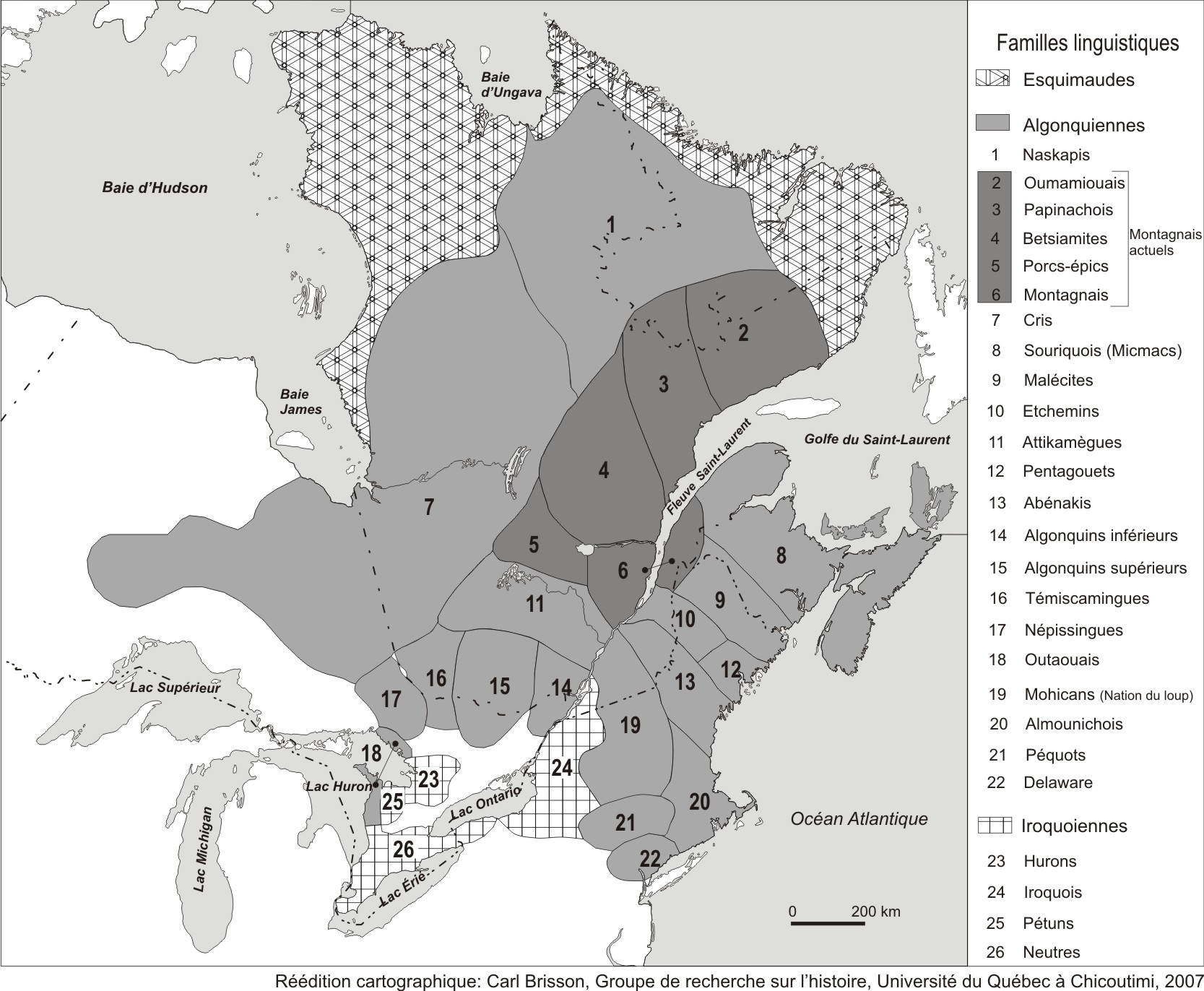 Carte adaptée : Les nations amérindiennes sur le territoire du Québec actuel, vers 1600. Raynald Parent, « L’effritement de la civilisation amérindienne, » dans Jean Hamelin, dir., Histoire du Québec, Montréal, Éditions France-Amérique, 1981, p. 35. La limite du Nord-Est est identifiée à la fois à la présence des Esquimaux Inuits et des Indiens/Sauvages Amérindiens pour tenir compte des recherches de Barkham (1984) et de Bélanger (1971). Voir Parent, 1985.Les Innus et l’interprétation de l’alliance.Anadabijou et les premiers atalucan ou récits interculturels sur les alliances.Dans les échanges du 27 mai et du 9 juin 1603, Champlain rapporte les propos du grand sagamo des « Sauvages » de Canada, Anadabijou. Au-delà des mots qui décrivent le rituel des fêtes, Champlain rapporte une légende, un « atalukan » (récit ou légende innue : Boucher, 2005 : 103, 149, 174 ; Le Jeune, 1972 : 13) que le chef adapte pour que son interlocuteur comprenne le message. Il est évident que pour les Innus, la circulation des personnes est inscrite aussi bien dans les alliances sur Terre que dans les alliances avec les êtres supérieurs. Nous pourrions même affirmer que les alliances faites avec les dieux sont un préalable, une condition indissociable des alliances qui se font entre les humains et les alliés sur Terre. Champlain présente un nouveau récit interculturel qui montre d’une part que pour le peuple innu, le véritable possesseur et protecteur des terres et de ses ressources, c’est Dieu ou les divinités. Dans le récit de Champlain qui doit rejoindre les lecteurs européens qui liront son ouvrage Des Sauvages, le chef innu, Anadabijou, précise comment Dieu fixe son autorité sur les hommes qui le défient. Seuls ceux qui se mettent sous sa protection seront assurés de l’abondance :« … anciennement il y eust cinq hommes qui s’en allèrent vers le Soleil couchant, qui rencontrèrent Dieu, qui leur demanda, Où allez vous? Ils dirent, Nous allons chercher notre vie : Dieu leur respondit, Vous la trouuerez icy. Ils passerent plus outre, sans faire estat de ce que Dieu leur avoit dit, lequel print une prierre, & en toucha deux, qui furent transmuez en pierre : Et dit derechef aux trois autres, Où allez vous? &ils respondirent comme à la premiere fois, & Dieu leur dit derechef, Ne passez plus outre vous la trouverrez icy : Et voyant qu’il ne leur venoit rien, ils passerent outre; & Dieu print deux bastons, & il en toucha les deux premiers, qui furent transmuez en bastons, & le cinquiesme s’arresta, ne voulant passer plus outre : Et Dieu luy demanda derechef, Où vas-tu? Je vois [vais] chercher, Demeure, & tu la trouveras : Il demeura sans passer plus outre, & Dieu luy donna de la viande, & en mangea… » (Champlain, Des Sauvages, 1603, facsimilé 1978 : 10).Les références aux symboles innus de la pierre réfèrent au monde d’en bas, sorte de cosmos ou lieu de rencontres de tous les mondes. Le bâton réfère à la source de vie de l’arbre, symbole des liens entre deux mondes, le monde terrestre avec l’eau et le monde d’en haut, la vie et la mort, qui elles-mêmes ramènent à une vie pleine (Barriault, 1971 : 25, 36, 65, 139).Dans le second « atalukan » ou récit interculturel, Anadabijou décrit comment le calumet apparaît comme un objet « sacré » qui permet de sceller les alliances célestes et terrestres. Le calumet qui a été remis directement par un être supérieur au grand sagamo assure une certaine abondance et permet d’éviter les famines pour les membres de la tribu et leurs descendants. En relatant la manière dont les chefs autochtones ont reçu directement un calumet des mains d’un être supérieur, Anadabijou montre que l’alliance entre peuples autochtones et leur nouvel allié de France revêt une grande importance pour les peuples autochtones. Elle s’inscrit dans une dynamique d’échange sacré : « Il me dit aussi, Qu’une autre fois il y auoit vn homme qui auoit quantité de Tabac, (qui est vne herbe dequoy ils prennent la fumee) & que Dieu vint à cest homme, & luy demanda où estoit son petunoir, l’homme print son petunoir, & le donna à Dieu, qui petuna beaucoup; apres avoir bien petuné, Dieu ropit [rompit] ledict petunoir en plusieurs pieces, & l’homme luy demanda, Pourquoy as-tu rompu mon petunoir, & tu vois bien que ie n’en ay point d’autre? Et Dieu en print vn qu’il auoit, & le luy donna, luy disant, en voilà vn que ie te donne, porte le à ton grand Sagamo, qu’il le garde, & s’il le garde bien, il ne manquera point de chose quelconque, ny tous ses compagnons : ledit homme print le petunoir, qu’il donna à son grand Sagamo, lequel tandis qu’il l’eut, les Sauvages ne manquerent de rien du monde : Mais que du depuis ledit Sagamo auait perdu ce petunoir, qui est l’occasion de la grande famine qu’ils ont quelques-fois parmy eux. Ie luy demandis s’il croioit tout cela, Il me dit qu’ouy, & que c’estoit verité » (Champlain, Des Sauvages, 1603, facsimilé 1978 : 10).Dans le cadre des rencontres et des fêtes qui les entourent, fumer le calumet à la manière autochtone a pour but d’officialiser l’alliance pour les peuples autochtones concernés. Champlain en est conscient lorsqu’il rapporte ces propos. Il a certainement compris que tous ces rituels sont incontournables pour sceller des alliances avec les peuples qu’il rencontre, faire la paix et assurer l’accueil des Français en territoire autochtone. D’une certaine manière, par la célébration du calumet se crée une alliance à la fois spirituelle et sacrée qui aura un impact sur la dynamique de l’échange sur terre, échange de personnes puisque l’alliance crée aussi de la parenté, échange de produits pour le commerce. Si nous nous plaçons ici dans une perspective du don telle que comprise par Marcel Mauss, il est certain que la remise d’objets de pierre et de bois aux humains qui rencontrent Dieu, ainsi que le don du calumet qui vient directement de Dieu, voilà qui confère à de tels échanges un aspect fondamental qui réfère à des alliances de la plus haute importance alors que le chef Anadabijou agit comme représentant du groupe sur place.  Le chef qui s’engage dans l’alliance représente et incarne aussi bien les ancêtres que les dieux et les membres présents aux célébrations. Il a l’obligation de recevoir, de donner et de rendre (Mauss, 1923-1924 : 58; 59 ss; 84 ss; 93, 97-98). Et dans les choses données, biens comme personnes, des liens de droit engagent les parties, car les choses et les personnes ont une âme; elles sont liées par celle-ci aux dieux et aux hommes (sur l’aspect sacré des traités et des alliances, Borrows, 2010 : 24-28). Rappelons que sous le Régime français (vers 1700), la cérémonie du calumet permet de sceller des alliances. Elle faisait dès lors « partie intégrante » d’un processus conscient facilitant la paix, l’alliance, l’échange et la liberté de circuler dans la région. En arrêtant les hostilités, le calumet ouvrait une trêve au cours de laquelle on pouvait négocier. Lorsque ces négociations étaient couronnées de succès, la cérémonie du calumet ratifiait la paix et instaurait une parenté fictive mais obligée entre celui qui offrait le calumet et celui qui le recevait (Havard, 2003 : 166-173; White, 2009 : 59)Dans le cadre actuel de la reconnaissance des peuples autochtones au Canada, les leaders autochtones font encore valoir que la source de la souveraineté autochtone vient directement du Créateur. Comme don du Créateur, la souveraineté ne peut donc pas être cédée ni enlevée. À cet égard, les concepts de souveraineté et d’autonomie gouvernementale sont associés à des dimensions spirituelles tant dans la pensée autochtone contemporaine que lors des premières alliances. « Les Indiens ne pouvaient donner un intérêt même égal à ce qu’ils avaient obtenu à l’origine, parce qu’en agissant ainsi, ils violaient la condition imposée lors de l’octroi par le Créateur. » (McNeil : 2007 : 9) Cette idée de d’alliance sacrée, reçue de Dieu, a été reprise à plusieurs occasions par les Innus au cours de leur histoire (Girard, 2003a).La tradition orale innue contemporaineLa tradition orale des Innus a conservé la mémoire de ces premiers contacts avec les Européens. Des témoignages recueillis à Natashquan, Unamen Shipu (La Romaine) et Betsiamites au cours des trente dernières années permettent de montrer une image moins connue mais tout aussi importante des premières rencontres entre les nations autochtones et la France. Les témoignages évoquent la nature des premiers contacts que les peuples autochtones ont eus avec les Européens aux XVIe et XVIIe siècles. Les propos des anciens ne réfèrent pas directement à 1603, la tradition orale ne permettant pas une telle précision. Cependant, plusieurs estiment que les premiers contacts auraient eu lieu à Québec, territoire montagnais à l’époque (Vincent et Bacon, 1997 : 2; histoire et tradition orale innue : Vincent, 1991, 1992, 1982; Girard, 1997). Ces récits énoncent le plus souvent que les terres étaient véritablement celles des Innus. Les anciens affirment que jamais ils n’ont renoncé à leur terre ancestrale : « On n'a jamais entendu dire que les Innus aient renoncé à leur terre, on ne l'a jamais entendu dire […] et ils n'ont jamais rien signé en ce sens. […] Les Ilnus n'ont jamais cédé leur terre, ils veulent au contraire s'y cramponner et il en est de même des aînés. Ils veulent garder leur terre. Chaque fois que je les entends s'exprimer sur ce sujet, ils parlent de la conserver et non de la céder. Ils font aujourd'hui ce que les anciens faisaient autrefois » (Propos de Joseph Bellefleur, Innu de la Côte-Nord dans Vincent et Bacon, 1997 : 35).Ces témoignages montrent que dans la tradition orale, les Montagnais ont accueilli les Français sur leur terre. Devant la possibilité d'assurer un meilleur approvisionnement en nourriture et en objets divers d'utilité courante, ceux-ci ont agi dans le respect de leur tradition d’accueil et de partage de ressources pour le bénéfice de la communauté. Cette conception autochtone de la terre et des rapports avec les êtres humains est fondée sur une notion de propriété collective d’une terre qui est utilisée par les humains, les animaux et les arbres. la faune et la flore? Le point de vue de leaders innus contemporains sur l’alliance de 1603Lors des présentations faites à l’Assemblée nationale du Québec en 2004, dans le cadre des auditions publiques sur l'Approche commune l’entente de principe avec les Innus, les représentants du Conseil Mamit Innuat, représentant les nations innues de la Côte-Nord, ont souligné l’importance de revenir à l’esprit de l’alliance de 1603. Pour ces leaders innus, les premières alliances ont fixé des principes de relations plutôt qu’un mode d’établissement rigide et définitif du droit.  « Bien au contraire, les Innus, le Québec et le Canada ont choisi d’axer l’entente de principe de Mamuitun-Nutashkuan et le projet d’entente de principe de Mamit Innuat sur la notion de partenariat. Cela signifie que le traité, en plus de reconnaître des droits, crée aussi des processus de discussion continue, au moyen desquels les partenaires peuvent en arriver à une vision commune des modalités du partage du territoire. Le traité n’est plus conçu comme un document établissant de façon rigide et définitive les droits des parties, mais plutôt comme la définition des principes devant guider l’évolution d’une relation de coopération. Cette approche n’est pas sans rappeler l’esprit des traités d’alliance conclus par les Innus et les Français aux débuts de la colonie, dont la caractéristique essentielle était l’établissement d’une relation plutôt que la définition de droits » (Mamit Innuat, 2003, p. 42).Lors d'une conférence prononcée pour célébrer les 400 ans d'histoire de Tadoussac (Tadoussac, 13 et 14 octobre 2000), le négociateur du Conseil tribal Mamuitun, Rémy Kurtness, s'est prononcé aussi sur l'importance de renouer avec l’esprit de l'alliance de 1603 dans le cadre des négociations sur l’Approche commune :« Quand on réfère à l'alliance de 1603 entre les Innus et les Français, il faut se rappeler qu'il y avait aussi les Algonguins et les Malécites auxquels se sont joints, par après, les Abénakis et quelques autres nations. Je ne veux pas entrer dans les détails... Ce qu'il m'apparaît important de préciser, c'est la symbolique derrière l'alliance de 1603. C'est exactement la même symbolique que nous voulons retrouver dans notre traité. À l'époque, on négociait de nation à nation, de peuple à peuple, de gouvernement à gouvernement. C'est dans cet esprit et avec les mêmes symboles que nous négocions aujourd'hui avec les gouvernements du Canada et du Québec. [nous soulignons] Évidemment, cette notion d'égal à égal agace certaines susceptibilités, mais c'est réellement ainsi que nous nous comportons à la table centrale de négociation, comme d'ailleurs le chef Anadabidou s'était comporté quand il a fait alliance avec Champlain et Pont Gravé. Le mot traité est un grand mot. C'était dans un contexte de tradition orale. Les gens qui m'ont précédé en ont parlé amplement. Les cérémonies qui ont entouré l'alliance confirment que c'était un traité. Les danses, la tabagie, les discours officiels, le fumage de la pipe, toutes ces cérémonies qui sont assez protocolaires dans la culture et dans la tradition innues, confirment que lorsqu'on agit ainsi, que l'on fait tout ça, on souligne un événement de façon officielle » (Actes de colloque, 2000, Kurtness, 2000 : 132-133).Au terme de sa réflexion, le représentant du Conseil tribal Mamuitun rappelle que sur le plan d'une histoire de sa nation, l’alliance de 1603 a permis d'amorcer des relations durables dans un climat de respect mutuel et selon des rapports d'égal à égal. Les négociations contemporaines s'inscrivent dans cet esprit que les premiers artisans de l'alliance de 1603 ont transmis : « Dans notre processus de négociation […] nous voulons la même relation, le même esprit qu'il y avait au plan historique dans le traité de 1603, soit une relation d'amitié, de paix, d'alliance, et ce, dans un contexte d'égal à égal. C'est pour cette raison que […] je suis parti du traité de 1603 pour en venir à notre processus de négociation pour dire que les mêmes principes, les mêmes valeurs et les mêmes concepts devront être à la base de notre traité » (Kurtness, 2000 : 139).Un autre chef innu, Clifford Moar, qui a été au centre de la négociation de l’Approche commune l’entente de principe (31 mars 2004), s’exprimait dans des termes similaires lorsqu’il précisait que : « Notre nation ainsi qu’elle l’a démontré par le passé, lors de l’alliance de 1603 entre les Innus et les Français, a démontré et démontre aujourd’hui encore qu’elle est capable de cohabiter de façon harmonieuse et pacifique avec l’ensemble des citoyens du Québec » (Moar, 2002).ConclusionDivers intérêts sous-tendent la nature d'une alliance particulière qui s'établit entre peuples autochtones et Français. Il s'agit soit de coloniser, de peupler, d'évangéliser, de commercer ou de s'allier pour se défendre contre un ennemi commun. Les peuples d'accueil que constituent les peuples autochtones ont initialement déterminé les formes d'alliances qui sont mises en place. Celles-ci se font à la « manière autochtone » comme le confirme le récit de Champlain. Les précisions apportées dans les nouvelles Commissions et les Lettres patentes signées avant la fin de l’année 1603 montrent l'importance que la France accorde aux alliances et aux traités avec les nations autochtones dans la politique qu’elle met en place en Nouvelle-France. La rencontre du printemps 1603 avait pour but de conclure des alliances avec les peuples autochtones en Nouvelle-France. La lettre du 8 janvier 1603 signée par le roi Henri IV fixe les cadres d’une politique officielle en Nouvelle-France et dans les Amériques (Thierry, 2010). Dans le cours d’une année pleine de rebondissements, le commandant de l'expédition, Gravé du Pont, a su s'ajuster pour profiter pleinement de sa rencontre avec les peuples autochtones rencontrés près de Tadoussac  dès le 27 mai. Il a des contacts directs et de nature protocolaire, cérémonies et règles autochtones ayant préséance, avec les représentants des nations autochtones dont le principal porte-parole est le grand sagamo, Anadabijou. Tout le contexte entourant un séjour assez prolongé des Français autour du secteur de Tadoussac et même à l'intérieur du Saguenay, confirme encore que cette rencontre a permis d'établir une première alliance interculturelle et cela, tant du point de vue de la France que du point de vue des peuples autochtones.Avec plusieurs autochtones qui l’accompagnent à son retour en France, Champlain peut faire valoir l’importance des actions posées pour s’allier avec les peuples sur place. La rapidité avec laquelle le roi assure que le monopole ne sera pas laissé sans titulaire à la suite du décès d'Aymar de Chaste. La facilité avec laquelle ce même Champlain parvient, avec la permission du roi, à publier son ouvrage Des Sauvages (15 novembre), l’empressement que met le roi à reconduire la nouvelle Commission générale en précisant l’importance des alliances à sceller et à respecter (8 novembre 1603) et les Lettres patentes relatives au commerce (18 décembre 1603), voilà une série d'événements liés entre eux. Ils confirment que la France veut se donner une politique avec les peuples autochtones en Nouvelle-France. Pour les nations autochtones, l’arrivée de commerçants, d’aventuriers ou de représentants européens ne remettait pas en question leur souveraineté sur le territoire. Pour reprendre les propos de la Commission royale sur les peuples autochtones du Canada, les Français devenaient membres d’une alliance de nations indépendantes et dépendaient eux-mêmes de leur rapport avec les peuples sur place. Les Français n’avaient aucun pouvoir souverain au-delà des limites de leurs établissements (Commission royale… 1996, Vol. 1 : 134-135).  Ces propos s’inscrivent en continuité avec le jugement Malouf (1973 : 56-57) qui, à la lumière des faits établis, précise qu’aucun traité de cession des terres et des droits des peuples autochtones n’a été signé au Québec. Dans ce contexte, l’alliance de 1603, apparaît comme un premier traité de reconnaissance mutuelle. L’alliance ne pouvait pas éteindre les droits autochtones puisqu’elle jetait les bases d’un partenariat futur qui reconnaissait ces mêmes droits comme fondement d’une alliance durable et continue.Pour les peuples autochtones du Canada, la reconnaissance de leur droit à la terre, aux ressources, comme acteurs de plein droit, s’inscrit comme une évidence que l’histoire et les historiens tardent à reconnaître. Le projet de traité avec les Innus veut renouer avec ce passé oublié. L’Approche commune l’entente de principe ne s’appelle pas Approche commune signée le 31 mars 2004 et dont les démarches pour mener à la signature d’un traité sont actuellement en suspens, s’inscrit pourtant dans cette volonté de reconnaissance des droits des peuples autochtones qui apparaît déjà à Tadoussac en 1603 et dans les suites qui y sont données. Tant les gouvernements des Innus, du Québec et du Canada, invitent par la négociation de traités modernes à déjudiciariser et à revenir à cet esprit d’alliance lorsque mutuellement ils affirment au début de l’Approche commune l’entente de principe : « la reconnaissance, la confirmation et la continuation des droits ancestraux des Premières Nations y compris le titre aborigène, et non leur extinction » (Entente de principe, 2004 : 5, 9).Annexe : Commission du Roy au sieur de Monts, pour l’habitation des terres de la Cadie, Canada et autres endroits en la Nouvelle-France. (8 novembre 1603)Source : Marc Lescarbot, Histoire de la Nouvelle-France, vol. II., Toronto, The Champlain Society, 1911, p. 490-494.Commission du Roy au sieur de Monts, pour l’habitation ès terres de la Cadie, Canada, & autres endroits en la Nouvelle-France.Henry, par la grace de Dieu Roy de France & de Navarre, A nótre cher & bien amé le sieur de Monts, Gentilhomme ordinaire de nôtre Chambre, Salut. Comme nôtre plus grand soin & travail soit & ait toujours été, depuis nótre avenement à cette Couronne, de la maintenir & conserver en son ancienne dignité, grandeur, & splendeur, d’étendre & amplifier autant que légitimement se peut faire, les bornes & limites d’icelle : Nous étans dés long temps a, informez de la situation & condition des païs & territoire de la Cadie, Meuz sur toutes choses d’vn zele singulier & d’vne devote & ferme resolution que nous avons prinse, avec l’aide & assistance de Dieu, autheur, distributeur & protecteur de tous Royaumes & Etats; de faire convertir, amener & instruire les peuples qui habitent en cette contrée, de present gens barbares, athées, sans foy ne religion, au Christianisme, & en la creance & profession de nôtre foy & religion : & les retirer de l’ignorance & infidélité où ilz sont. Ayans aussi dés long temps reconu sur le rapport des Capitaines de navires, pilotes, marchans & autres qui de longue main ont hanté, fréquenté, & traffiqué avec ce qui se trouve de peuples ésdits lieux, combien peut étre fructueuse, commode & vtile à nous, à nos Etats & sujets, la demeure, possession & habitation d’iceux pour le grand & apparent profit qui se retirera par la grande frequentation & habitude que l’on aura avec les peuples qui s’y trouvent, & le traffic & commerce qui se pourra  par ce moyen seurement traiter & negocier. Novs, pour ces causes à plein confians de vôtre grande prudence, & en la conoissance & experience que vous avez de la qualité, condition & situation dudit païs de la Cadie : pour les diverses navigations, voyages, & frequentations que vous avez faits en ces terres, & autres proches & circonvoisines : nous asseurans que cette nótre resolution & intention, vous étans commise, vous la sçaurés attentivement, diligemment & non moins courageusement, & valeureusement executer & conduire à la perfection que nous desirons, Vous avons expressement commis & établi, & par ces presentes signées de nótre main, Vous commettons, ordonnons, faisons, constituons & établissons nótre Lieutenant general, pour representer nótre personne aux païs, territoires, côtes & confins de la Cadie : A commencer dés le quarantième degré, jusques au quarante-sixième. Et en icelle étenduë ou partie d’icelle, tant & si avant que faire se pourra, établir, étendre & faire conoitre nótre nom, puissance & authorité. Et à icelle assujettir, submettre & faire obeïr tous les peuples de ladite terre, & les circonvoisins : Et par le moyen d’icelles & toutes autres voyes licites, les appeler, faire instruire, provoquer & émouvoir à la conoissance de Dieu, & à la lumière de la Foy & religion Chrétienne, la y établir : & en l’exercice & profession d’icelle maintenir, garder & conserver les dits peuples, & tous autres habituez esdits lieux, & en  paix, repos & tranquilité y commander tant par mer que par terre : Ordonner, decider, & faire executer tout ce que vous jugerez se devoir & pouvoir faire, pour maintenir, garder & conserver lesdits lieux souz nótre puissance & authorité, par les formes, voyes & moyens prescrits par nos ordonnances. Et pour y avoir égard avec vous, commettre, établir & constituer tous Officiers, tant és affaires de la guerre que de Iustice & police pour la premiere fois, & de là en avant nous les nommer & presenter, pour en estre par nous disposé & donner les lettres, tiltres & provisions tels qu’ilz seront necessaires. Et selon les occurrences des affaires, vous mémes avec l’avis de gens prudents & capables, prescrire souz nótre bon plaisir, des loix, statuts & ordonnances autant qu’il se pourra conformes aux nótres, notamment és choses & matieres ausquelles n’est pourveu par icelles : traiter & contracter à méme effet paix, alliance & confederation, bonne amitié, correspondance & communication avec lesdits peuples & leurs Princes, ou autres ayans pouvoir & commandement sur eux : Entretenir, garder & soigneusement observer les traittés & alliances dont vous convie[n]drés avec eux : pourveu qu’ils y satisfacent de leur part. Et à ce defaut, leur faire guerre ouverte pour les contraindre & amener à telle raison que vous jugerez necessaire pour l’honneur, obeissance & service de Dieu, & l’établissement, manutention & conservation de nótredite authorité parmi eux : du moins pour hanter & frequenter par vous, & tous noz sujets avec eux en toute asseurance, liberté, fréquentation & communication, y negocier & trafiquer amiablement & paisiblement. Leur donner & octroyer graces & privileges, charges & honneurs. [nous soulignons] Lequel entier pouvoir susdit, voulons aussi & ordonnons que vous ayez sur tous nosdits sujets & autres qui se transporter ont & voudront s’habituer, trafiquer, negotier & resider esdits lieux; tenir, prendre, reserver, & vous approprier ce que vous voudrez & verrez vous étre plus commode & propre à vôtre charge, qualité & vsage desdites terres, en departir telles parts & portions, leur donner & attribuer tels tiltres, hõneurs, droits, pouvoirs & facultez que vous verrez besoin étre, selon les qualitez, conditions & merites des personnes du païs ou autres. Sur tout peupler, cultiver & faire habituer lesdites terres le plus promptement, soigneusement & dextrement que le temps, les lieux, & commoditez le pourront permettre : en faire ou faire faire à cette fin la découverte & reconoissance en l’étenduë des cótes maritimes & autres contrées de la terre ferme, que vous ordonnerez & prescrirez en l’espace susdite du quarantiéme degré iusques au quarante-sixième, ou autrement tant & si avant qu’il se pourra le long desdites cótes, & en la terre ferme. Faire soigneusement rechercher & reconoitre toutes sortes de mines d’or & d’argent, cuivre & autres metaux & mineraux, les faire fouiller, tirer, purger & affiner, pour étre convertis en vsage, disposer suivant que nous avons prescrit par les Edits & reglemens que nous avons faits en ce Royaume du profit & emolument d’icelles, par vous ou ceux que vous aurés établis à cet effet, NOVS RESERVANS seulement le dixiéme denier de ce qui proviendra de celles d’or, d’argent, & cuivre, vous affectans ce que nous pourrions prendre ausdits autres metaux & mineraux, pour vous aider & soulager aux grandes dépenses que la charge susdite vous pourra apporter. Voulans cependant, que vótre seureté & commodité, & de tous ceux de noz sujets qui s’en iront, habituëront & trafiqueront esdites terres : comme generalement de tous autres qui s’y accommoderont souz nótre puissance & authorité, Vous puissiez faire batir & construire vn ou plusieurs forts, places, villes & toutes autres maisons, demeures & habitations, ports, havres, retraites, logemens que vous conoitrez propres, vtiles & necessaires à l’execution de ladite entreprise. Etablir garnisons & gens de guerre à la garde d’iceux. Vous ayder & prevaloir aux effets susdits des vagabõs, personnes oyseuses & sans avoeu, tãt ésvilles qu’aux chãps, & des condamnez à banissemens perpetuels, ou à trois ans au moins hors nótre Royaume, pourveu que ce soit par avis & consentement & de l’authorité  de nos Officiers. Outre ce que dessus, & qui vous est d’ailleurs prescrit, mandé  & ordonné par les commissions & pouvoirs que vous a donnez nôtre tres-cher cousin le sieur d’Ampville, Admiral de France, pour ce qui concerne le fait & la charge de l’Admirauté, en l’exploit, expedition & execution des choses susdites, faire generalement pour la conquéte, peuplement, habitation & conservation de ladite terre de la Cadie, & des côtes, territoires circonvoisins  & de leur appartenances & dependances souz nôtre nom & authorité, ce que nous-mémes ferions & faire pourrions si presens en persone y étions, jaçoit que le cas requit mandement plus special que nous ne le vous prescrivõs par cesdites presentes : Au contenu desquelles, Mandons, ordonnons, & tres-expressement enjoignons à tous nos iusticiers, officiers & sujets, de se conformer : Et à vous obeïr & entendre en toutes & chacunes les choses susdites, leurs cir-constances & dependances. Vous donner aussi en l’execution  d’icelles tout  ayde & confort, main-forte & assistance dont vous aurez besoin, & seront par vous requis, le tout à peine de rebellion & desobeïssance. Et à fin que persone ne pretende cause d’ignorance de cette nótre intention, & se vueille immiscer en tout ou partie de la charge, dignité & authorité que nous vous donnons par ces presentes : Nous avons de noz certaine science, pleine puissance & authorité Royale, revoqué, supprimé & declaré nuls & de nul effet ci-apres & des à present, tous autres pouvoirs & Commissions, Lettres & expeditions donnez & delivrez à quelque persone que ce soit, pour découvrir, conquerir, peupler & habiter en l’étenduë susdite desdites terres situées depuis ledit quarantième degré, iusques au quarantesixiéme quelles qu’elles soient. Et outre ce, mandons & ordonnons à tous nosdits Officiers de quelque qualité & condition qu’ilz soient, que ces presentes, ou Vidimus deuëment collationné d’icelles par l’vn de noz amez & feaux Conseillers, Notaires & Secretaires, ou autre Notaire Royal, ilz fact à votre requéte, poursuite & diligence, ou de noz Procureurs, lire, publier & registrer és registres de leurs jurisdictions, pouvoirs & détroits, cessans en tãt qu’à eux appartiendra, tous troubles & empéchements à ce contraires. Car tel est nótre plaisir. Donné à Fontainebleau le huitième jour de Novembre ; l’an de grace mille six cens trois : Et de nótre regne le quinziéme. Signé, HENRI, Et plus bas, Par le Roy, POTIER.  Et seellé sur simple queuë de cire iaune.BibliographieActes de colloque, 2000 : D'Amérique et d'Atlantique, Tadoussac, Tadoussac, Cégep de Baie-Comeau et les Presses du nord, 200 pages. Texte publié sur le site de Mamuitun : http://www.autochtones.com/mamuitun/nego/conference_remy_kurtness.htmBailey, A.G., 1937, The conflict of European and Eastern Algonkian cultures, 1504-1700 : a study in Canadian civilisation, Saint-Jean, N.-B., New Brunswick Museum (Monographic series - New Brunswick Museum , 2), 2e éd., Toronto, 1969.Barkham, Selma, 1984, « The Basques Whaling Establishments in Labrador 1536-1632 », Arctic, vol. 37 : 4 (déc.), 515-519.Barriault, Yvette, 1971, Mythes et rites chez les Indiens Montagnais, Québec, Société historique de la Côte-Nord. Bayrou, François, 1994, Henri IV. Le Roi libre, Paris, Flammarion.Beaulieu, Alain et Réal Ouellet, 1993, Champlain, Des Sauvages, Montréal, Typo.Beaulieu, Alain 1997, Les autochtones du Québec, Musée de la civilisation et Fides.Baudot, Georges, Tzvetan Todorov, 2009, La Conquête. Récits azrèques, Paris, Seuil.Bélanger, René, 1971, Les Basques dans l’estuaire du Saint-Laurent, Sainte-Foy, Les Presses de l’Université du Québec.Borrows, John, 2010, Canada’s Indigenous Constitution, Toronto, University of Toronto Press.Boucher, Nathalie, 2005, La transmission intergénérationnelle des savoirs dans la communauté innue de Mashteuiatsh. Les savoir-faire et savoir-être au cœur des relations entre les Pekuakamiulnuatsh, Maîtrise, anthropologie, Université Laval.Champlain (de), Samuel, 1603 (facsimilé 1978), Des Sauvages, copie de la John Carter Library, Brown University Providence, Rhode Island, introduction de Marcel Trudel, Montréal, Québec.Chevrette, Guy, 2003, Pour la négociation d’un traité juste et équitable. Concernant la proposition d’Entente de principe d’ordre général avec les Innus de Mamuitun et de Nutashkuan (Approche commune), Québec, gouvernement du Québec.Collectif, 1993, « Des alliances fondatrices aux traités modernes », Recherches amérindiennes au Québec, vol. XXIII, no 1, printemps.Commission royale sur les peuples autochtones du Canada, 1996, Un passé, un avenir, vol. 1, Ottawa, Groupe Communication Canada.Correa, Silvio, Camil Girard, 2006, « La circulation des personnes dans le cadre des alliances franco-amérindiennes : le don, l’adoption et l’enlèvement au Brésil et au Canada XVe-XVIe siècles », Sept-Iles, Revue Littoral, no 1, automne, p. 27-40.Correa, Silvio, Camil Girard, 2007, Hybridisme culturel et alliances franco-amérindiennes au Brésil et au Québec-Canada (XVIe et XVIIe siècles), conférence, Université Santa Cruz de Sul, Brésil, 13 novembre.D’Avignon, Mathieu, 2009, Reconnaissance des « Indiens non inscrits » au Québec. Histoire de la famille Béchamp de l’ïle aux Allumettes. Pratique d’activités en territoire algonquin de la rivière Outaouais. Du 17e siècle à nos jours, Groupe de recherche en Histoire, Université du Québec à Chicoutimi, 160 pages.D’Avignon, Mathieu, 2006 et 2008, Champlain et les historiens : les figures du père et le mythe de la fondation,  thèse de doctorat, Université Laval. Publié aux Presses de l’Université Laval, 2008.D’Avignon, Mathieu, 2005, « Henri IV et Anadabijou : aux origines des alliances franco-amérindiennes ». Bisanswa, J. K. et M. Tétu. éd,. Francophonie en Amérique, quatre siècles d’échanges Europe-Afrique-Amérique. Actes du colloque. (Université Laval, 26-29 mai 2003). Québec, Année francophone internationale/Université Laval, p. 61-70.D’Avignon, Mathieu, Camil Girard, 2009, A-t-on oublié que jadis nous étions « frères »? Alliances fondatrices et reconnaissance des peuples autochtones dans l’histoire du Québec, Les Presses de l’Université Laval. Débats de l’Assemblée nationale, Québec, 19 mars 1985, 24911 ss.Delâge, Denys, 2007, L’alliance franco-amérindienne des XVIIe et XVIIIe siècles, spécificités, changements de régime, mémoires, Québec, Université Laval. Non publié.Dictionnaire biographique du Canada (DBC), 1966, Québec, Les Presses de l’Université Laval, vol. 1, 1966.Dickason,  Patricia Olive, 1984, « The Brazilian Connection: a Look at the Origin of French Techniques for Trading with Amerindians », Revue française d’histoire d’outre-mer, LXXI, nº 264-265.Dickason, Olive Patricia, 1993, Canada’s First Nations : A History of Founding Peoples from Earliest Times, Toronto, McClelland and Steward.Dickason, Patricia Olive, 1996, Les Premières Nations du Canada, Québec, SeptentrionDussault, René et Georges Erasmus, 1993, Partenaires au sein de la Confédération. Les peuples autochtones, l’autonomie gouvernementale et la Constitution, Ottawa, Commission royale sur les peuples autochtones, Ministère des Approvisionnements et Services Canada.Encinas (De), Diego, 1945, Cedulario Indiano, reproduction facsimilée de l’édition unique de 1596, sous la resp. de Alfonso Garcia Gallo,  Madrid, Ediciones Cultura Hispanica.Entente de principe, 31 mars 2004.http://www.versuntraite.com/documentation/telecharger.htmFaillon, Étienne-Michel, 1865, Histoire de la colonie française en Canada, 1865, Villemarie, Bibliothèque paroissiale.Frenette, Pierre (sous la dir.,) 1996, Histoire de la Côte-Nord, Les Presses de l'Université Laval, Éditions de l'IQRC.  Giguère, George-Émile, 1973, Œuvres de Champlain, Montréal, Éditions du Jour.Girard, Camil, 2002, Première alliance interculturelle entre Montagnais (Ilnus) et Français, Parcs Canada, Patrimoine canadien.Girard, Camil, 2003a, L'Approche commune. Un projet qui s'inscrit dans l'histoire des alliances entre les Innus (Montagnais) et les Couronnes. 1603 à nos jours, Rapport présenté à l'Assemblée nationale du Québec dans le cadre des travaux de la Commission parlementaire sur l'Approche commune, 12 février, 2003, 36 pages.Girard, Camil, 2006, « El Enfoque Común (Approche Commune): reconocimiento de los derechos ancestrales y del título ancestral de los Innúes (Québec, Canadá). La marcha hacia un tratado moderno que se inscribe en la historia de Québec y de Canadá (1603-1975), » dans Pablo Yanes, Virginia Molina et Oscar Gonzalez, dir., El triple desafio : derechos, instituciones y politicas para la ciudad pluricultural, Mexico, Gobierno del Distrito Federal, Secretaria de Desarrollo Social, pp.  371-418.Girard, Camil, 2003b, « Le début des alliances franco-amérindiennes de 1603… Premières nations et révision des mythes fondateurs de l’histoire, » dans Jean Désy et al., Le GRIR 20 ans de recherche et d’intervention pour le développement local et régional, Groupe de recherche et d’intervention régionales, Université du Québec à Chicoutimi, p. 219-260. Version remaniée d’un extrait de rapport préparé pour Parcs Canada  en 2002, 393 pages (publié avec permission), 2003.Girard, Camil, 1997, Culture et dynamique interculturelle : trois femmes et trois hommes témoignent de leur vie, Chicoutimi, Les Éditions JCL, Collection INTERCULTURE (Rapport préparé pour la Commission royale sur les peuples autochtones du Canada/ concerne les rapports interculturels dans les communautés innues contemporaines).Girard, Camil, 2003c, « Un document inédit sur les droits territoriaux. Le protêt des Innus du comté de Saguenay en 1851 », Saguenayensia, vol. 45, no 1, janvier-mars 2003, p. 35-43.Girard, Camil et Normand Perron, 1995, Histoire du Saguenay–Lac-Saint-Jean, Québec, Les Presses de l'Université Laval, Éditions de l'IQRC.Girard, Camil et Édith Gagné, 1995, « Première alliance interculturelle. Rencontre entre Montagnais et Français à Tadoussac en 1603 », Recherches amérindiennes au Québec, vol. XXV, no 3, p. 3-14. Girard, Camil et Mathieu D'Avignon, 2005, « Samuel de Champlain et les premières alliances franco-amérindiennes (1603-1635). À propos de transferts culturels », Saguenayensia,  vol. 47, no 1, janvier-mars.Girard, Camil et Mathieu D'Avignon, 2000, « Champlain et les Montagnais (Ilnus) : alliances, diplomatie et justice. Ingérence et déférence. 1600-1635 », Actes de colloque, D'Amérique et d'Atlantique, Tadoussac, Tadoussac, Cégep de Baie-Comeau et les Presses du Nord, p. 29-56.Gruzinski, Serge, 1999, La pensée métisse, Paris, Fayard.Gruzinski, Serge, 2004, Les quatre parties du monde. Histoire d’une mondialisation, Éditions de la Martinière.Humeres, Roxana Paniagua, 1995, «Le statut de l’Indien au temps de la Conquête. Le débat de Valladolid (1550) et les thèses de Vitoria», Recherches amérindiennes au Québec, vol. XXV, no 3, p. 15-28.Havard, Gilles, 2003, Empire et métissage, Indiens et Français dans le Pays d’en Haut. 1660-1715, Québec-Paris, Septentrion Presses de l’Université Paris-Sorbonne.Havard, Gilles, 1992, La Grande paix de Montréal. Les voies de la diplomatie franco-amérindienne, Recherches amérindiennes au Québec, Collection Signes des Amériques.Isambert, F. A. et al., 1822-1827, Recueil général des anciennes lois françaises, Paris, Belin-Le-Prieur et Paris Verdiere.Jaenen, Cornelius J., 1975, Les relations franco-amérindiennes en Nouvelle-France et en Acadie, Ottawa, Archives nationales du Canada.Jaenen, Cornelius J., 1986, « The Meeting of the French and Amerindians in the Seventeenth Century », J.M. Bumsted, Interpreting Canada's Past. Vol. I, Before Confederation, Toronto, Oxford University Press.Johnson, Laurence, 1995, La réserve malécite de Viger, un projet-pilote du « programme de civilisation » du gouvernement canadien, Mémoire de maîtrise (anthropologie), Université de Montréal, Montréal.Kurtness, Rémy (Kal’wa), 2000, « De l’alliance entre Innus et Français à un traité de nouvelle génération avec le Kanata et le Kepek », Actes de colloque, 2000 : D'Amérique et d'Atlantique, Tadoussac, Tadoussac, Cégep de Baie-Comeau et les Presses du Nord, 200 pages. Lajoie, Andrée, Jean-Maurice Brisson, et. al., 1996, Le statut juridique des peuples autochtones au Québec et le pluralisme, Cowansville, Les Éditions Yvon Blais.Levaggi, Abelardo, 1993, « Los tratados entre la Corona y Los indion, y el plan de conquista pacifica » Revista Complutense de Historia de América, no 19, 81-91, Ed., Complutense, Madrid.Leacock, Eleanor, 1981, « Seventeenth-Century Montagnais Social Relations and Values », June Helm, éd., Handbook of North American Indians, Subartic, vol. 6, Smithsonian Institution, Washington : 190-195.Martinez Baracs, Andrea, 2008, Un Gobierno de indios Tlaxcala, 1519-1750, Fundo de Cultura Economica, Colegio de Historia de Tlaxcala, Centro de Investigaciones y Estudios Superiores en Antropologia social.Le Jeune, Paul, 1972, Jésuite et Supérieur de la résidence de Kébec, Relation de ce qvi s'est passé en la Nouvelle France svr le grand flevve de S. Lavrens en l'année 1634. Envoyée au R. Père provincial de la Compagnie de Iesvus en la Prouince de France, Paris, Sébastien Cramoisy, 1635. (Avec privilège dv Roy) dans Relations des Jésuites 1611-1636, Tome 1, Montréal, Fides.Lescarbot, Marc, 2007, Voyages en Acadie (1604-1607) suivis de la description des mœurs souriquois comparées à celles d’autres peuples, édition critique par Marie-Christine Pioffet, Québec, Les Presses de l’Université Laval.Lescarbot, Marc, 1911, Histoire de la Nouvelle-France, vol. II, The Champlain Society.Liebel, Jean, 1999, Pierre Dugua sieur de Mons : fondateur de Québec, Paris, Le Croît vif. McLeod, Elsie Jury, 1967, « Anadabijou », dans Dictionnaire biographique du Canada de l’an 1 000 à 1 700, vol. I, Québec, Presses de l’Université Laval : 61.McNeil, Kent, 2007, La compétence du droit inhérent des gouvernements autochtones, Centre national pour la gouvernance des Premières Nations, 34 pages. Accès en ligne : http://fngovernance.org/enfrancais.MacLeod, Elsie Jury, 1967, « Tessouat », dans Dictionnaire biographique du Canada de l’an 1 000 à 1 700, vol. I, Québec, Presses de l’Université Laval : 61.Mailhot, Josée, 1980, « À moins d’être son Esquimau, on est toujours le Naskapi de quelqu’un », Recherches amérindiennes au Québec, vol. XIII, No 2, 1983 : 85-100. Malouf, Albert, 1973, La Baie James indienne. Texte intégral du jugement du juge Malouf, Montréal, Editions du Jour.Mamit Innuat, 2003, Mémoire de Mamit Innuat, présenté dans la cadre des travaux de la Commission des institutions chargée de tenir des auditions publiques à l'égard de L'Entente de principe d'ordre général (Approche commune) entre les Premières Nations de Mamuitun et de Nutashkuan et le gouvernement du Québec et le gouvernement du Canada, Assemblée nationale du Québec, janvier à mars 2004, 52 pages.Mauss, Marcel, 1923-1924, Essai sur le don, Année sociologique, UQAC, consulté en ligne « Les classiques des sciences sociales » : http://classiques.uqac.ca/.Michaux, Emmanuel, 2007, La pêche commerciale des Malécites de Viger : L’accès à la ressource et sa gestion, Québec, Collection Pêches autochtones, no 3, Université Laval et CIÉRA.Milagros Del Vas Mingo, 1985, « Las Ordenanzas de 1573, sus antecedentes y consequencias », Quinto Centenario, 8, Universidad de Madrid, 83-101.Moar, Clifford, 2002, dans Progrès-Dimanche, p. A-8.Morrison, A. H., 1974, « Membertou’s Raid on the Chouacoet « Almouchiquois. The Micmacs sack of Saco in 1607, » Papers of the sixth Algonquian conference. Morin, Michel, 2004, « La dimension juridique des relations entre Samuel de Champlain et les autochtones de la Nouvelle-France », Revue juridique Thémis,  393-426.Morin, Michel, 1997, L'usurpation de la souveraineté autochtone, Montréal, Boréal.Morley, William F. E., 1967, « Pierre de Chauvin de Tonnetuit », dans Dictionnaire biographique du Canada de l’an 1000 à 1700, vol. I, Québec, Presses de l’Université Laval : 214.Oswald Spring, Ursula, sous la direction, 2004, Resolucion noviolenta de conflictos en Sociedades Indigenas y minorisa, Mexico, CLAIP et Universidad de Morelos, El Colegio de Tlaxcala.Parent, Raynald, 1985, Histoire des Amérindiens du Saint-Maurice jusqu’au Labrador: de la préhistoire à 1760, août, (copie Bibliothèque de l’UQAC).Savard, Rémi, 1996, L’Algonquin Tessouat et la fondation de Montréal, Montréal, L’Exagone, 1996.Slattery, Brian, 1979, The Land Rights of Indigenous Canadian Peoples, Ph. D., Oxford University, (publié par University of Saskatchewan, Native Law Centre).Stavenhagen, Rodolfo et Mathieu d’Avignon, 2010, La reconstruction de l’histoire des Amériques. Québec, Les Presses de l’Université Laval (PUL). Série Entretiens dirigée par Mathieu d’Avignon, GRH-UQAC.Thierry, Éric, 2001, Marc Lescarbot (vers 1570-1641). Un homme de plume au service de la Nouvelle-France, Paris, Honoré Champion.Thierry, Éric, 2000, « La Paix de Vervins et les ambitions françaises en Amérique », dans Le Traité de Vervins, dir. Jean-François Labourdette, Jean-Pierre Poussou et Marie-Catherine Vignal, Paris, Presses de l’Université de Paris-Sorbonne, 2000, p. 373-389). Thierry, Éric, 2010, « Les Politiques amérindiennes de Henri IV », Les passions d’un historien. Mélanges en l’honneur de Jean-Pierre Poussou, dir. Reynald Abad, Jean-Pierre Bardet, Jean-François Dunyach et François-Joseph Ruggiu, Paris, Presses de l’Université Paris-Sorbonne, p. 245-254.Todorov, Tzvetan, 1982, La conquête de l’Amérique. La question de l’Autre, Paris, Seuil.Tremblay, Victor, 1959, « Anadabijou », Saguenayensia, septembre-octobre : 98-101.Tremblay, Victor, 1963, « Le traité de 1603 », Saguenayensia, mars-avril : 28. Trigger, Bruce, 1971, « Champlain Judged by his Indian Policy : A different View of Early Canadian History », Anthropologica, vol. 13.Trigger, Bruce G., 1992, Les Indiens, la fourrure et les Blancs, Montréal, Boréal.Marcel Trudel, 1966, Histoire de la Nouvelle-France : Le comptoir (1604-1627), Montréal, Fides.Trudel, Marcel, 1963, Histoire de la Nouvelle-France: Les vaines tentatives 1524-1603, Montréal, Fides. Trudel, Marcel, 1967, « François Gravé du Pont », D.B.C. de l’an 1 000 à 1 700, vol. I, Québec, P.U.L. : 356. Velasco, Salvador, 2003, « El "Coloquio de Tlaxcala" de Diego Muñoz Camargo, dans  Estudio de Cultura Nahualt, # 34, Instituto de Investigaciones Historicas, Universidad Nacional Autonoma de México, UNAM.http://www.iih.unam.mx/publicaciones/revistas/nahuatl/pdf/ecn34/684.pdfVincent, Sylvie, automne 1992, « L’Arrivée des chercheurs de terres, Récits et dires des Montagnais de la Moyenne et de la Basse Côte-Nord», Recherches amérindiennes au Québec,  numéro portant sur Traditions et récits sur l’arrivée des Européens en Amérique, vol. XXII, no 2-3.Vincent, Sylvie, 1982, « La tradition orale montagnaise, comment l'interroger », Cahiers de Clio, no 70 : 5-26.Vincent, Sylvie, 1991, « La présence des gens du large dans la version montagnaise de l'histoire », Anthropologie et Sociétés, vol. 15, no 1 : 125-143.Vincent, Sylvie et Joséphine Bacon, 1997, Uepishtikuiau. Récits et dires des Innus sur les premiers contacts avec les Français, Montréal, Centre de recherche et d'analyse en sciences humaines. Document utilisé avec la permission de l'Institut culturel et éducatif montagnais (ICEM).White, Richard, 2009, Le Middle Ground. Indiens, Empires et Républiques dans la région des Grands Lacs, 1650-1815, Toulouse, Anacharsis.